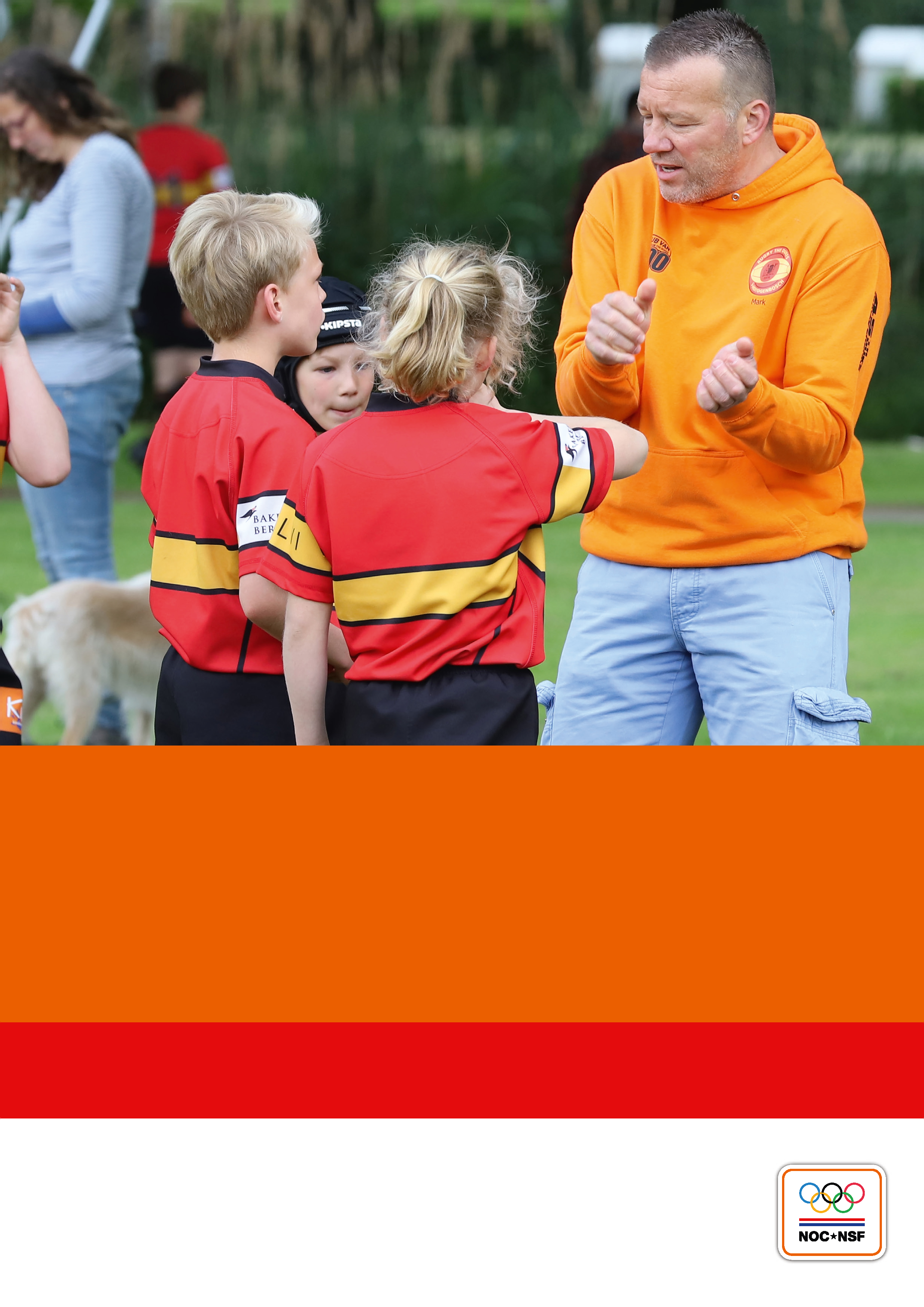 Brancheprofielen Trainer-coach 1-6Kwalificatiestructuur Sport 2024#wewinnenveelmetsport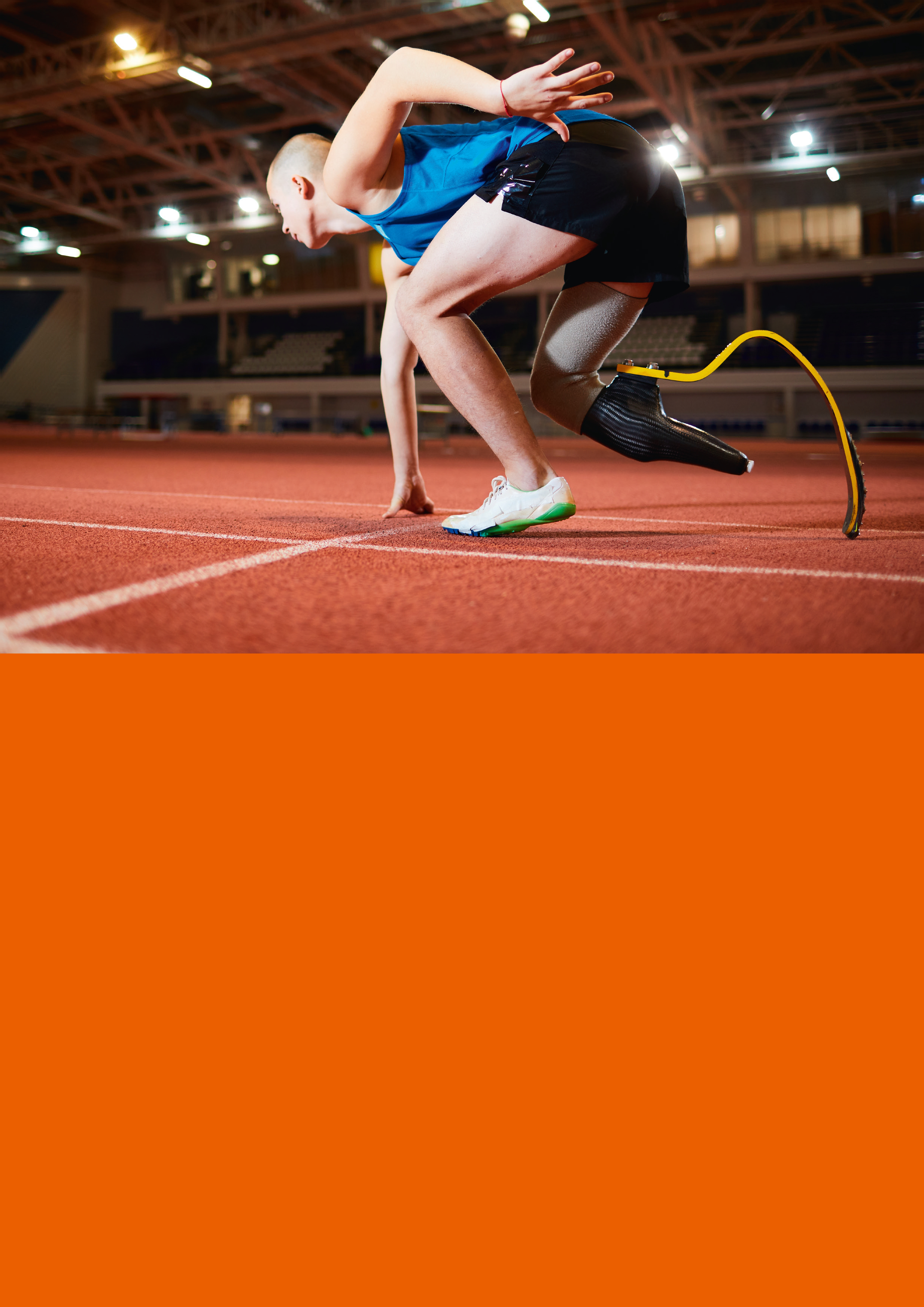 LegitimeringIn opdracht van NOC*NSF heeft een procesgroep bestaande uit vertegenwoordigers van sportbonden en experts de Kwalificatiestructuur Sport 2024 (KSS 2024) ontwikkeld. Zij zijn geadviseerd door een begeleidingscommissie waarin overheid, sociale en maatschappelijke partners zitting hadden. De KSS 2024 geeft op zes niveaus aan welke kerntaken sportkader op een verantwoorde wijze kan uitvoeren. Er wordt onderscheid gemaakt in de richtingen: trainer-coach (wedstrijdgerelateerd), instructeur (niet-wedstrijdgerelateerd), official (scheidsrechter, jury tijdens wedstrijden) en opleider.Door het ondertekenen van dit document geven de sociale partners in de sport, namelijk de Werkgevers in de Sport (WOS) en FNV Sport samen met NOC*NSF, aan dat zij de inhoud van de Kwalificatiestructuur Sport 2024 onderschrijven en het beschouwen als een document dat een belangrijke bijdrage levert aan en richting geeft aan de verdere ontwikkeling van het sportkader in al zijn facetten.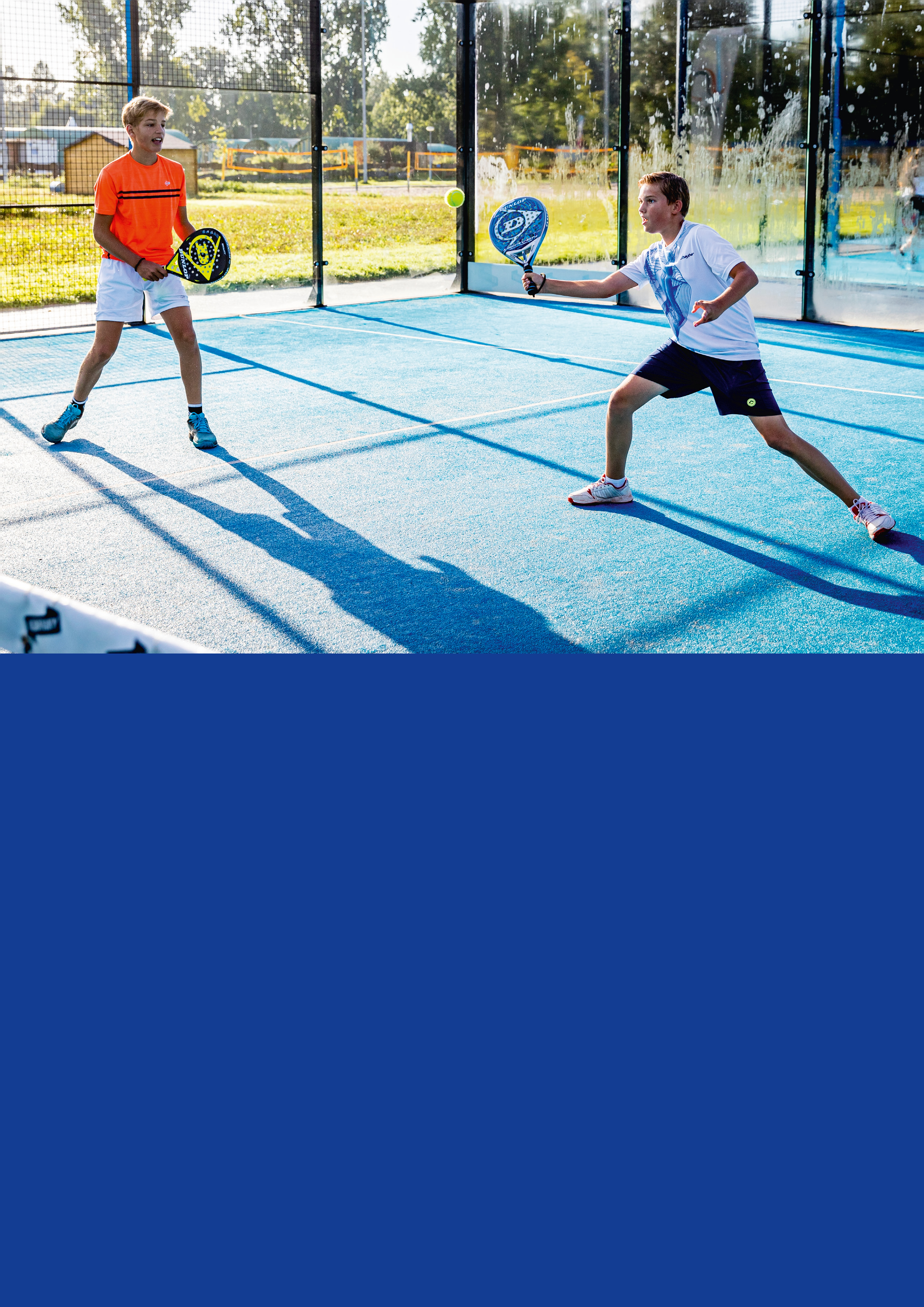 Disclaimer: Op het moment van drukken wordt de inschaling van het NLQF-niveau en de vergelijking KSS-NLQF-niveau uitgevoerd.Inleiding gebruik brancheprofielenIn deze inleiding staat beschreven wat een brancheprofiel1 (BP) is en wat de afspraken en mogelijkheden zijn bij het gebruik voor het opstellen van sportspecifieke BP's. Een uitgebreide toelichting staat in bijlage 1.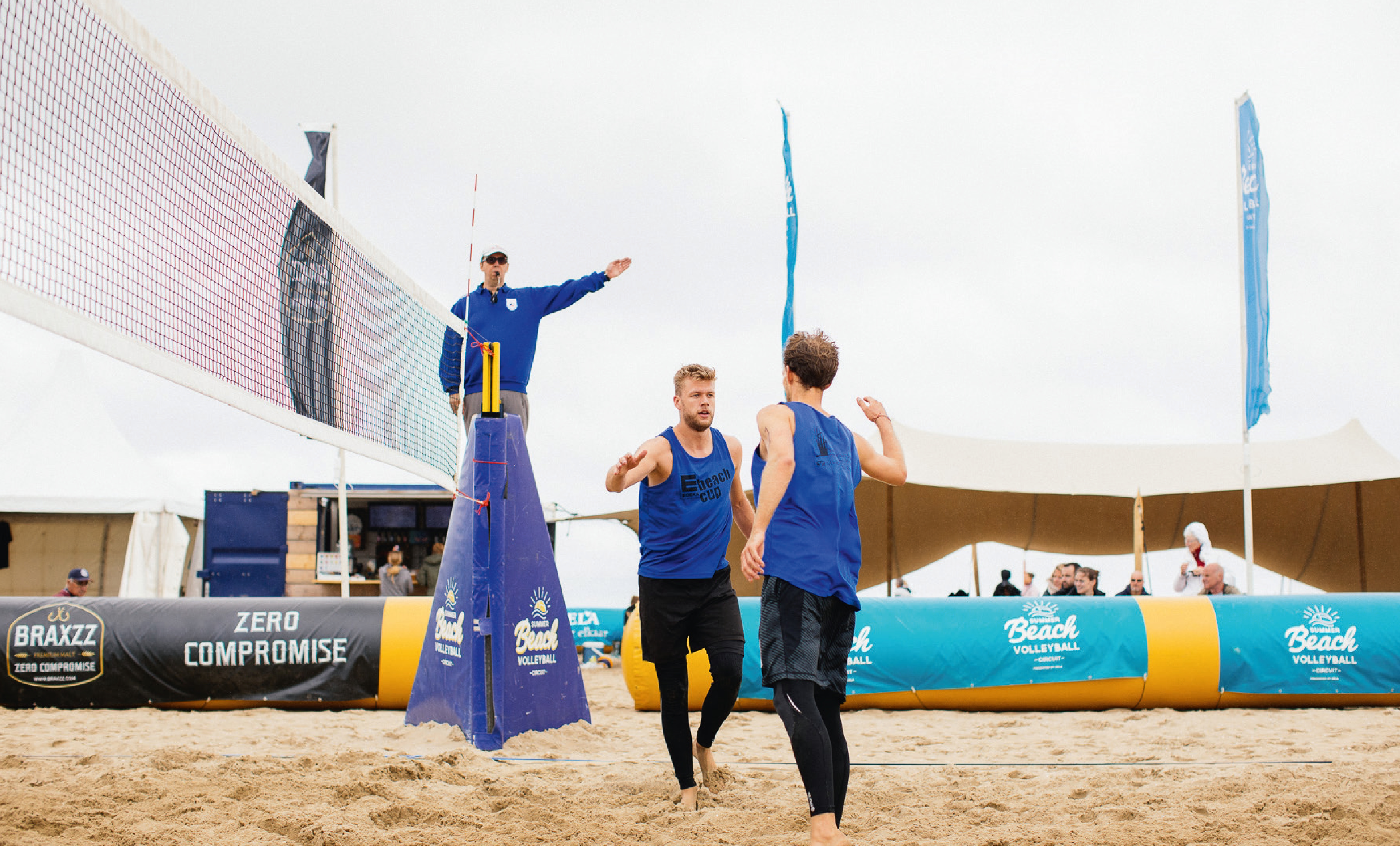 Inhoud1.	Trainer-coach 1	91.1	Overzicht	91.2	Algemene informatie	101.2.1	Profielbeschrijving	101.2.2	Ontwikkelmogelijkheden	101.2.3	Ontwikkelingen	101.3	Kerntaken, werkprocessen en resultaten	112.	Trainer-coach2	122.1	Overzicht	122.2	Algemene informatie	132.2.1	Profielbeschrijving	132.2.2	Ontwikkelmogelijkheden	132.2.3	Ontwikkelingen	132.3	Kerntaken, werkprocessen en resultaten	143.	Trainer-coach 3	153.1	Overzicht	153.2	Algemene informatie	163.2.1	Profielbeschrijving	163.2.2	Ontwikkelmogelijkheden	163.2.3	Ontwikkelingen	173.3	Kerntaken, werkprocessen en resultaten	174.	Trainer-coach 4	194.1	Overzicht	194.2	Algemene informatie	204.2.1	Profielbeschrijving	204.2.2	Ontwikkelmogelijkheden	204.2.3	Ontwikkelingen	214.3	Kerntaken, werkprocessen en resultaten	215.	Trainer-coach 5	245.1	Overzicht	245.2	Algemene informatie	255.2.1	Profielbeschrijving	255.2.2	Ontwikkelmogelijkheden	255.2.3	Ontwikkelingen	265.3	Kerntaken, werkprocessen en resultaten	266.	Trainer-coach 6	296.1	Overzicht	296.2	Algemene informatie	306.2.1	Profielbeschrijving	306.2.2	Ontwikkelmogelijkheden	316.2.3	Ontwikkelingen	316.3	Kerntaken, werkprocessen en resultaten	32Bijlage 1	35Toelichting inhoud brancheprofiel	35Inleiding	35Keuze BP-lijn	35Keuze BP-niveau	36Opstellen van een sportspecifiek BP	36Overzicht	37Algemene informatie	39Profielbeschrijving	39Ontwikkelmogelijkheden	39Ontwikkelingen	39Kerntaken, werkprocessen en resultaten	40Eindnoten	41Trainer-coach 1OverzichtAlgemene informatieProfielbeschrijvingOntwikkelmogelijkhedenDe trainer-coach 1 kan zich op basis van ervaring en opleiding ontwikkelen naar een hoger niveau als trainer- coach 2 en/of in een andere richting zoals instructeur of official.Een verdere ontwikkeling in de richting van een organisatorische functie behoort ook tot de mogelijkheden.OntwikkelingenKerntaken, werkprocessen en resultatenTrainer-coach2OverzichtAlgemene informatieProfielbeschrijvingOntwikkelmogelijkhedenDe trainer-coach 2 kan zich op basis van ervaring, bijscholing en opleiding ontwikkelen naar een hoger niveau van trainer-coach en/of in een andere richting als instructeur of official.Een verdere ontwikkeling in de richting van een organisatorische of coördinerende functie behoort ook tot de mogelijkheden.OntwikkelingenKerntaken, werkprocessen en resultatenTrainer-coach 3OverzichtAlgemene informatieProfielbeschrijvingOntwikkelmogelijkhedenDe trainer-coach 3 kan zich op basis van ervaring, bijscholing en opleiding specialiseren op hetzelfde niveau of ontwikkelen naar een hoger niveau van trainer-coach en/of in een andere richting als instructeur, official of opleider.Een verdere ontwikkeling in de richting van een organisatorische of coördinerende functie behoort ook tot de mogelijkheden.OntwikkelingenKerntaken, werkprocessen en resultatenTrainer-coach 4OverzichtAlgemene informatieProfielbeschrijvingOntwikkelmogelijkhedenDe trainer-coach 4 kan zich verder ontwikkelen tot trainer-coach 5, opleider 4 of op het gebied van sportmanagement.OntwikkelingenKerntaken, werkprocessen en resultatenTrainer-coach 5OverzichtAlgemene informatieProfielbeschrijvingOntwikkelmogelijkhedenDe trainer-coach 5 kan zich verder ontwikkelen tot trainer-coach 6, technisch directeur of adviseur op het gebied van topsport.OntwikkelingenKerntaken, werkprocessen en resultatenTrainer-coach 6OverzichtAlgemene informatieProfielbeschrijvingOntwikkelmogelijkhedenDe trainer-coach 6 is de hoogst gekwalificeerde trainer-coach in een bepaalde (tak van) sport. Een ontwikkeling naar een andere functie zoals technisch directeur of technisch adviseur op het gebied van (top) sport is mogelijk.OntwikkelingenKerntaken, werkprocessen en resultatenBijlage 1Toelichting inhoud brancheprofielInleidingHet doel van een brancheprofiel (BP) is het beschrijven en daarmee kunnen uitdragen van wat het werkveld kan en mag verwachten van een vakbekwame functionaris in de betreffende sportcontext.Een brancheprofiel heeft betekenis als het sportspecifiek is uitgewerkt en vastgesteld door de belanghebbende sportbond(en).10 De betekenis kan liggen in de volgende gebruiksmogelijkheden:profileren, positioneren en waarderen van het betreffende sportkader. Brancheprofielen worden onder andere gebruikt bij het bepalen van de salarisschaal door de WOS;ondersteunen van het bondsbeleid door te beschrijven welk sportkader de kwaliteiten heeft om bij te dragen aan de realisering van het beleid;inspelen op trends, innovaties en ontwikkelingen door te zorgen voor sportkader dat op de toekomst is voorbereid;ontwikkelen van sportspecifieke kwalificatieprofielen (KP's)11 waarin beschreven staat wat het werkveld, de betreffende sportbond en de aangesloten verenigingen/geledingen van net gediplomeerd sportkader mag verwachten. De uitwerking van de toetsen,12 opleidingen en bijscholingen geschiedt op basis van de sportspecifieke KP's.Kortom: brancheprofielen dragen bij aan het professionaliseren van sportkader.Keuze BP-lijnDe KSS bestaat uit de lijnen van de trainer-coaches, instructeurs, officials en opleiders. Een bond kiest voor de trainer-coachlijn als de betreffende functionaris zowel betrokken is bij de wedstrijden als bij de trainingen van één of meer sporters/teams. Het uitgangspunt is dat wedstrijden en trainingen met elkaar samenhangen. Als een trainer-coach niet betrokken is bij de wedstrijden van de sporters, is de passende BP-lijn die van de instructeur. De lijnen official en opleider verschillen wezenlijk met die van trainer-coach en instructeur. Officials zijn betrokken bij de organisatie en het verloop van de wedstrijden, onder andere in de rollen van jury, scheidsrechter/arbiter, wedstrijdleider. Opleiders zorgen ervoor dat het sportkader zoals beschreven in de overige lijnen op passende wijze wordt begeleid, opgeleid en beoordeeld.Keuze BP-niveauHet niveau is door NOC*NSF op grond van de WEB13 en WHW14 en afgestemd op het NLQF bepaald op basis van de verantwoordelijkheid die de functionaris draagt in combinatie met de complexiteit van de context waarbinnen de functionaris werkt. Aan de hand van de volgende typering kan het benodigde niveau voor de trainer-coach worden gekozen:TC 1: heeft een assisterende rol, werkt in een herkenbare sportomgeving, is onder andere gericht op het mede waarborgen van de veiligheid van de sporters en van de sportomgeving;TC 2: heeft een begeleidende rol, werkt zelfstandig in een herkenbare maar wisselende sportomgeving op basis van een aangereikte planning of instructie, geeft sporttechnische aanwijzingen;TC 3: heeft een leidende rol, werkt zelfstandig, is gericht op het planmatig ontwikkelen en onderhouden van een sporttechnische basis, werkt met beginnende, (licht)gevorderde en meer recreatief ingestelde sporters;TC 4: heeft een leidende rol, werkt zelfstandig in een wisselende sportomgeving, is verantwoordelijk voor de verdere ontwikkeling van talentvolle (jeugdige) en/of gevorderde sporters;TC 5: heeft een leidende rol, werkt zelfstandig, is gericht op het verhogen van de sportprestaties en persoonlijke ontwikkeling van sporters die presteren op top-nationaal, beginnend internationaal niveau;TC 6: heeft een leidende rol, werkt zelfstandig, is gericht op het presteren op internationaal topsportniveau door topsporters/beroepssporters in een sportomgeving die zich kenmerkt door een hoge mate van onzekerheid.Opstellen van een sportspecifiek BPEen sportbond kan na de keuze voor een BP-lijn, een BP-niveau en de verplichte en eventuele facultatieve kerntaken op basis van het betreffende BP een sportspecifiek BP opstellen. In de brancheprofielen zijn de facultatieve kerntaken blauw gemaakt. Als een sportbond beslist om een facultatieve kerntaak verplicht te stellen, wordt deze kerntaak in het rijtje ‘verplicht' opgenomen. Na deze stap kunnen desgewenst de (rode) sportneutrale termen worden vervangen door sportspecifieke termen en vervolgens het geheel bezien en waar nodig verder aangepast.Toelichting brancheprofielOverzichtToelichting brancheprofielAlgemene informatieProfielbeschrijvingOntwikkelmogelijkhedenBij de ontwikkelmogelijkheden staat welke verdieping (hoger niveau trainer-coach) of verbreding (in dezelfde of een andere kwalificatielijn en/of specialisatie) mogelijk zijn op basis van ervaring in combinatie met opleiding en/of (bij)scholing.OntwikkelingenToelichting brancheprofielKerntaken, werkprocessen en resultatenEindnotenVoorheen beroepscompetentieprofiel genoemd. Door het laten vervallen van de woorden ‘competenties' en ‘beroep' is gekozen voor de aanduiding ‘brancheprofiel'. Door het onderwijs wordt het ‘(landelijk) beroepsprofiel' genoemd.In het onderwijs aangeduid met ‘kwalificatiedossier' (mbo) en ‘(landelijk) opleidingsprofiel' (hbo).In het onderwijs examens genoemd.Of sportdisciplines.Voor kwalificaties die ingeschaald zijn in het NLQF, zijn alle kerntaken verplicht met uitzondering van de kerntaken die aantoonbaar niet voorkomen in de betreffende sport.Voor ondersteuning en advies hierbij kan men terecht bij NOC*NSF (KSS@nocnsf.nl).Anders dan trainingen of wedstrijden.Met ouders worden ook verzorgers/voogden bedoeld.Overal waar hij/hem staat kan ook zij/haar gelezen worden.Het sportspecificeren kan ook door meerdere bonden samen en/of NOC*NSF gebeuren.Sportbonden die een BP uitsluitend gebruiken voor het ontwikkelen van een kwalificatieprofiel kunnen ervoor kiezen om niet eerst een sportspecifiek brancheprofiel te ontwikkelen, maar direct een kwalificatieprofiel uit de KSS 2024 als uitgangspunt te nemen.In het onderwijs examens genoemd.Wet educatie en beroepsonderwijs.Wet op het hoger onderwijs en wetenschappelijk onderzoek.Verklaring omtrent het gedrag.Verklaring onderwerping tuchtrecht.Gedragscode van de sportbond, CVSN of NLcoach.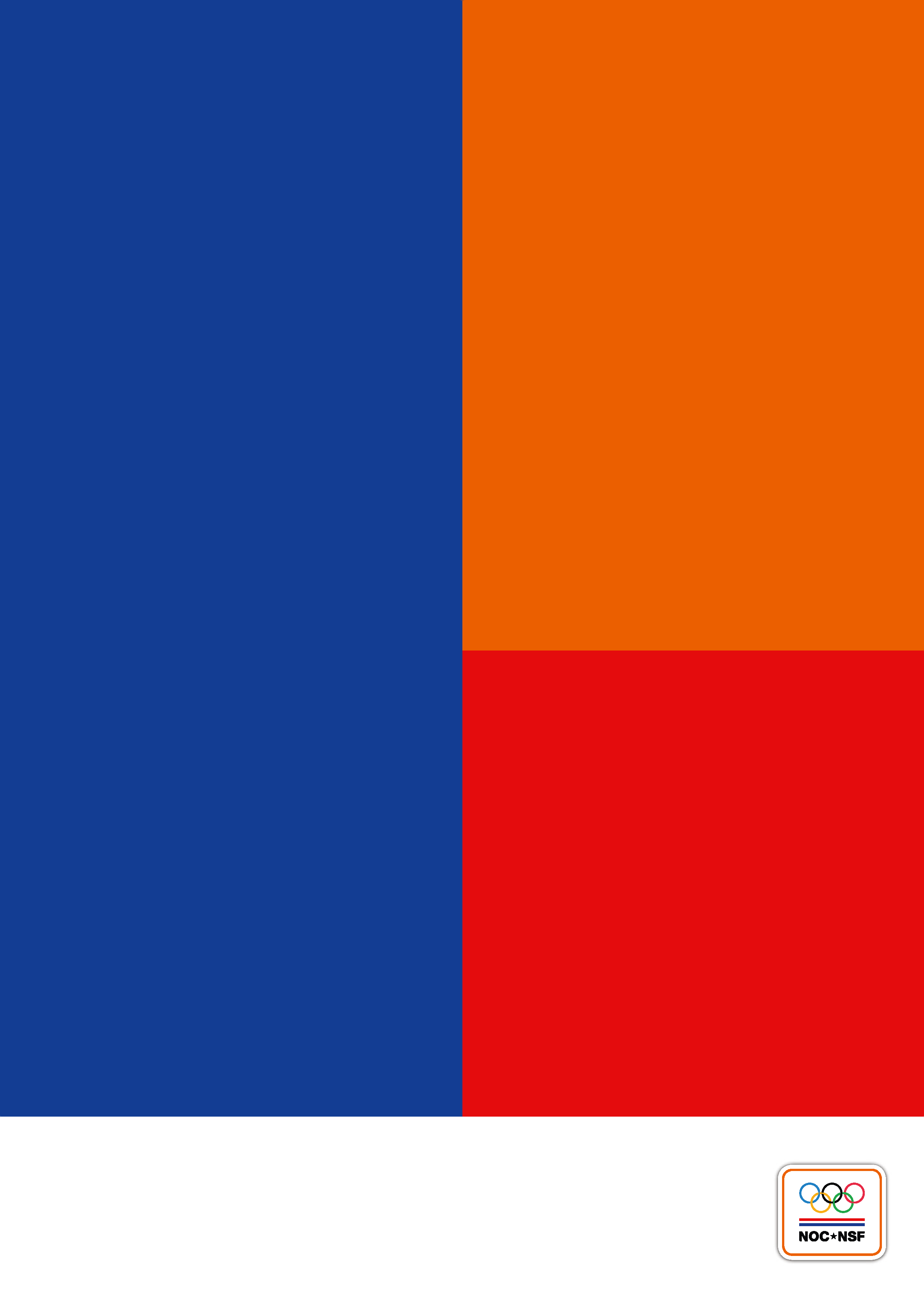 Regiegroep Herijking KSS2021Procesgroep Herijking KSS2021Begeleidingscommissie Herijking KSS2021Ronald Klomp (NOC*NSF)Rogier Beliën (KNLTB)Frank van Gene (WOS)Jan Minkhorst (NOC*NSF, voorzitter)Marco Bout (KNVB)Lisette van de Heij (Atletiekunie)Thomas van der Staak (KNVB)Bert Geenen (Hogeschool Zeeland)René Immers (MBO Raad, voorzitter)Marit van Genderen (NOC*NSF)Marieke Jonker (KNSB)Patrick Jeuken (Kampong hockey)Nathan Kipp (KNHB)Arie Koops (Internationaal)Vanessa de Knegt (KNVB)Ingrid Koppelman (FNV Sport)Tijs Pijls (NCP NLQF)Nina Oosterloo (KNGU)Jessica Tadema (NCP NLQF)Niek Pot (Ministerie van VWS)Eveline van Tuinen (NKBV)Thom Terwee (HSO)Alijd Vervoorn (SEC)Nicolette van Veldhoven (NOC*NSF)Nelly Voogt (procesbegeleider)Ondersteund doorJochem Jaarsma (NOC*NSF)Jint Koevoet (NOC*NSF)Alliantie opleiden trainers-coaches en instructeursWerkgroep KSS 2024Ondersteund doorJildou Gemser (NOC*NSF)Rogier Beliën (KNLTB - NOC*NSF)Joost Roede (NOC*NSF)Bert Hamhuis (MBO Raad)Jildou Gemser (NOC*NSF)Jessica Tadema (NLQF)Richard Kaper (NOC*NSF)Remco Haring (NOC*NSF)Hans Kelder (NBB)Marieke Jonker (KNSB)Meelezers OnderwijsAschwin Lankwarden (KNZB)Nathan Kipp (KNHB)Koen Francissen (ROC Rijn IJssel)Henry van Meerten (KNKV)Vanessa de Knegt (KNVB)Niek Schut (ROC Mondriaan)Herman Meppelink (Nevobo)Margot Kouwenberg (NOC*NSF)Bert Wezenberg (ROC Friesland)Gijs Ronnes (JBN)Annelies Martijn (NOC*NSF)Jurre Trouw (KNSB)Eveline van Tuinen (KNRB)Kris Tuinier (Hanzehogeschool Groningen)Thom Terwee (Hogeschool van Amsterdam)WOSFNV SportNOC*NSFWat is een BP?Een BP beschrijft een vakbekwame functionaris. Het profiel geeft inzicht in de kerntaken die een functionaris in een bepaalde context op een kwalitatief goede en effectieve wijze moet kunnen uitvoeren.Wat is de functie van een BP?Een BP vervult verschillende functies. Een belangrijke functie is het inzichtelijk maken van het sportkader dat nu en in de toekomst nodig is om bij te dragen aan het realiseren van de doelen van een sport(bond). Ook kunnen BP's worden gebruikt bij het profileren, positioneren en waarderen van bepaalde functies. Daarnaast dient een BP als input voor het opstellen van kwalificatieprofielen (KP's).Wat is het verschil met een KP?Een KP2 beschrijft beheersingscriteria (leeruitkomsten) op het niveau van een startbekwame functionaris. Op grond van een KP worden opleidingen en (summatieve) toetsen3 uitgewerkt. Een sportbond kan aan een kwalificatie (=behaald diploma) bepaalde bevoegdheden toekennen.BP's in de KSSDe georganiseerde sport (NOC*NSF) is verantwoordelijk voor het ontwikkelen, onderhouden en herijken van de BP's. De inhoud van de BP's (lijnen: trainer-coach, instructeur, official, opleider) wordt gelegitimeerd door de sociale partners in de sport (WOS, FNV Sport) en NOC*NSF. De georganiseerde sport stelt in de ledenvergadering van NOC*NSF de BP's als onderdeel van de KSS vervolgens vast. Voordat een sportbond een BP vaststelt en functioneel kan gebruiken, wordt het eerst door de betreffende bond sportspecifiek gemaakt. Het sportspecifieke BP wordt vastgesteld door het daartoe bevoegde gezag van de betreffende sportbond.Sportspecificeren van een BPEen sportbond is verantwoordelijk voor het specificeren van een BP naar de eigen sport(en).4 Na keuze van de benodigde lijn (trainer-coach, instructeur, official, opleider) en het gewenste niveau (1 t/m 6) kan het specificeren beginnen. De eerste vraag is welke kerntaken de functionaris in de betreffende sport te vervullen heeft. In de KSS 2024 is onderscheid gemaakt in verplichte en facultatieve (blauwe) kerntaken.5 Een sportbond kan ervoor kiezen om facultatieve kerntaken verplicht te stellen. Na beantwoording van deze vraag geschiedt het specificeren door het betreffende sportbrede BP uit de KSS 2024 als uitgangspunt te nemen en daar waar nodig de algemene termen te vervangen door sportspecifieke aanduidingen.Een aantal algemene termen is voor de herkenning rood gemaakt. Mogelijk volstaat hiermee de sportspecificering, maar het kan desgewenst ook uitgebreider worden aangepakt.6 Afwijkingen van de modeldocumenten uit de KSS moeten worden aangegeven en toegelicht in het overzicht waarmee elk BP begint.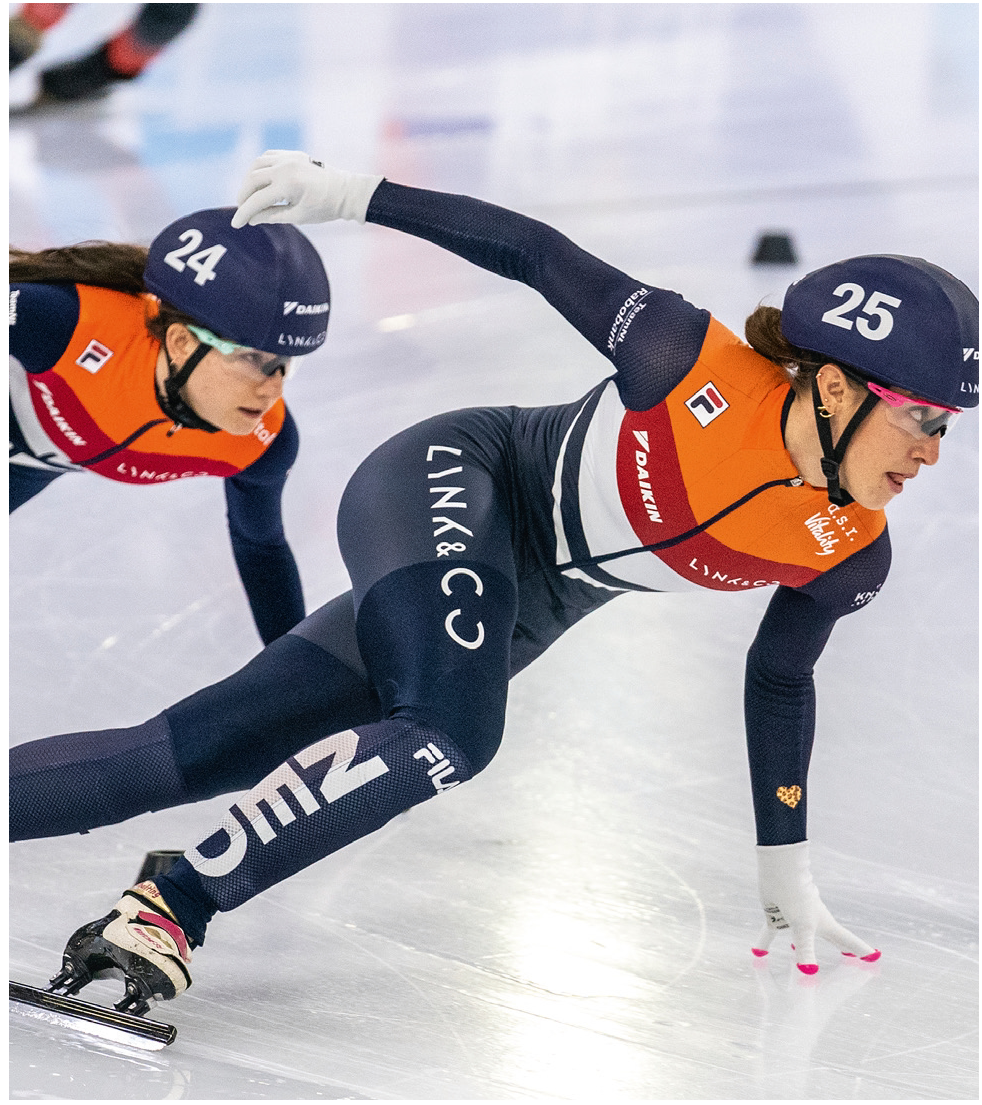 Legenda Trainer-coachDe betekenis van de verschillende kleuren:zwart: verplichte tekst. Indien echt niet van toepassing verantwoorden in het schema overzicht van het betreffende niveau;blauwe kerntaken: facultatief. Mag eruit gehaald worden als het niet van toepassing is binnen de functie;blauwe criteria: dubbel. Mag eruit gehaald worden als het in een ander criterium al staat en wordt getoetst;rood: aanpassen. Dit mag aangepast worden naar de sportspecifieke beschrijvingen.Overal waar ‘hij' staat kan ook ‘zij, die en hen' gelezen worden.Kenmerken brancheprofielSportspecifieke naam[in te vullen door sportbond]KwalificatiestructuurKSS 2024Onderliggend brancheprofielTrainer-coach 1Kerntaken verplicht1.1 Assisteren bij trainingen/activiteiten1.2 Assisteren bij wedstrijdenBrancheprofiel conform model KSS[in te vullen door sportbond]Afwijkingen van model[in te vullen door sportbond indien er donkerblauwe tekst is weggehaald]Niveau NLQF/EQFSector (isced-code)Sport 1014GelegitimeerdWOS, FNV Sport, NOC*NSFDatum vaststelling ledenvergadering NOC*NSFKenmerken sportbondKenmerken sportbondNaam[in te vullen door sportbond]Adres[in te vullen door sportbond]Datum vaststelling bevoegd gezag sportbond[in te vullen door sportbond]WerkomgevingDe trainer-coach 1 werkt in een herkenbare werkomgeving binnen de breedtesport, doorgaans in verenigingsverband en/of bij (top- en breedte) sportactiviteiten of sportevenementen.Rol en verantwoordelijkhedenDe trainer-coach 1 draagt geen eindverantwoordelijkheid en werkt onder de directe aansturing en verantwoordelijkheid van een hoger gekwalificeerde trainer-coach (minimaal niveau 3). De trainer-coach 1 verricht hand- en spandiensten bij de begeleiding van de sporters en de verzorging van de sportomgeving en -materialen. Anders gezegd: de trainer-coach 1 geeft zelf geen sporttechnische informatie of inhoudelijke begeleiding aan de sporters maar levert wel de voorwaarden hiervoor ter ondersteuning van de verantwoordelijke trainer-coach 3 of hoger.Typerende houdingDe trainer-coach 1 zet zich in voor het mede-creëren van een veilig sportklimaat. De trainer-coach 1 is zich bewust van zijn voorbeeldfunctie.ComplexiteitDe trainer-coach 1 voert eenvoudige werkzaamheden in opdracht uit.BranchevereistenDe trainer-coach 1 bezit geldige VOG-verklaring. De trainer-coach 1 onderschrijft ‘Gedragscode voor functionarissen en bestuurders' van Centrum Veilige Sport Nederland.ArbeidsmarktDe trainer-coach 1 is een vrijwilliger. Vrijwilligerswerk staat onder druk, de behoefte aan vrijwilligers neemt toe terwijl het aanbod afneemt. De behoefte aan vakbekwaam vrijwillig kader neemt hiermee toe.Ontwikkelingen in de functie-uitoefeningBinnen sportverenigingen en -bonden bestaat aandacht voor het (ped)agogische handelen (gericht op positief sportklimaat) en daarmee voor de kwaliteit van het sportkader en dus voor de deskundigheidsbevordering en begeleiding van vrijwilligers, de ‘professionele vrijwilliger'.Kerntaken en resultatenWerkprocessenKerntaak 1.1 Assisteren bij trainingen/activiteitenResultaten van het handelen van de trainer-coach 1De assistentie is gericht op het bewaken van de veiligheid van de sporters en die van de sportomgeving.De begeleiding van de sporters is positief en respectvol.De trainer-coach 1 creëert een veilig sportklimaat voor alle betrokkenen en stimuleert een respectvolle omgang met alle betrokkenen. Het materiaal wordt volgens voorschrift gebruikt. De trainer-coach 1 volgt de aanwijzingen die hij ontvangt correct op.1.1.1 Begeleidt sporters bij trainingen/activiteitenKerntaak 1.1 Assisteren bij trainingen/activiteitenResultaten van het handelen van de trainer-coach 1De assistentie is gericht op het bewaken van de veiligheid van de sporters en die van de sportomgeving.De begeleiding van de sporters is positief en respectvol.De trainer-coach 1 creëert een veilig sportklimaat voor alle betrokkenen en stimuleert een respectvolle omgang met alle betrokkenen. Het materiaal wordt volgens voorschrift gebruikt. De trainer-coach 1 volgt de aanwijzingen die hij ontvangt correct op.1.1.2 Ziet toe op de veiligheid bij trainingen/activiteitenKerntaak 1.1 Assisteren bij trainingen/activiteitenResultaten van het handelen van de trainer-coach 1De assistentie is gericht op het bewaken van de veiligheid van de sporters en die van de sportomgeving.De begeleiding van de sporters is positief en respectvol.De trainer-coach 1 creëert een veilig sportklimaat voor alle betrokkenen en stimuleert een respectvolle omgang met alle betrokkenen. Het materiaal wordt volgens voorschrift gebruikt. De trainer-coach 1 volgt de aanwijzingen die hij ontvangt correct op.1.1.3 Draagt zorg voor materialenKerntaak 1.1 Assisteren bij trainingen/activiteitenResultaten van het handelen van de trainer-coach 1De assistentie is gericht op het bewaken van de veiligheid van de sporters en die van de sportomgeving.De begeleiding van de sporters is positief en respectvol.De trainer-coach 1 creëert een veilig sportklimaat voor alle betrokkenen en stimuleert een respectvolle omgang met alle betrokkenen. Het materiaal wordt volgens voorschrift gebruikt. De trainer-coach 1 volgt de aanwijzingen die hij ontvangt correct op.1.1.4 Volgt aanwijzingen op en reflecteert op eigen handelenKerntaak 1.2 Assisteren bij wedstrijdenResultaten van het handelen van de trainer-coach 1De assistentie tijdens de wedstrijden is gericht op de begeleiding van de sporters en het naleven van de hygiëneregels. De begeleiding van de sporters is positief en respectvol. De trainer-coach 1 creëert een veilig sportklimaat voor alle betrokkenen en stimuleert een respectvolle omgang met alle betrokkenen. Afspraken over zaken als vervoer van de sporters en materiaal zijn gemaakt en worden nagekomen. Formaliteiten met betrekking tot de wedstrijd zijn afgehandeld en teruggekoppeld aan de verantwoordelijke trainer- coach.1.2.1 Begeleidt sporters bij wedstrijdenKerntaak 1.2 Assisteren bij wedstrijdenResultaten van het handelen van de trainer-coach 1De assistentie tijdens de wedstrijden is gericht op de begeleiding van de sporters en het naleven van de hygiëneregels. De begeleiding van de sporters is positief en respectvol. De trainer-coach 1 creëert een veilig sportklimaat voor alle betrokkenen en stimuleert een respectvolle omgang met alle betrokkenen. Afspraken over zaken als vervoer van de sporters en materiaal zijn gemaakt en worden nagekomen. Formaliteiten met betrekking tot de wedstrijd zijn afgehandeld en teruggekoppeld aan de verantwoordelijke trainer- coach.1.2.2 Regelt zaken rondom wedstrijdenKerntaak 1.2 Assisteren bij wedstrijdenResultaten van het handelen van de trainer-coach 1De assistentie tijdens de wedstrijden is gericht op de begeleiding van de sporters en het naleven van de hygiëneregels. De begeleiding van de sporters is positief en respectvol. De trainer-coach 1 creëert een veilig sportklimaat voor alle betrokkenen en stimuleert een respectvolle omgang met alle betrokkenen. Afspraken over zaken als vervoer van de sporters en materiaal zijn gemaakt en worden nagekomen. Formaliteiten met betrekking tot de wedstrijd zijn afgehandeld en teruggekoppeld aan de verantwoordelijke trainer- coach.1.2.3 Handelt formaliteiten af en reflecteert op eigen handelenKenmerken brancheprofielKenmerken brancheprofielSportspecifieke naam[in te vullen door sportbond]KwalificatiestructuurKSS 2024Onderliggend brancheprofielTrainer-coach 2Kerntaken verplicht2.1 Geven van trainingen2.2 Begeleiden bij wedstrijdenKerntaken facultatief2.3 Assisteren bij activiteitenBrancheprofiel conform model KSS[in te vullen door sportbond]Afwijkingen van model[in te vullen door sportbond indien er donkerblauwe tekst is weggehaald]Niveau NLQF/EQFSector (isced-code)Sport 1014GelegitimeerdWOS, FNV Sport, NOC*NSFDatum vaststelling ledenvergadering NOC*NSFKenmerken sportbondKenmerken sportbondNaam[in te vullen door sportbond]Adres[in te vullen door sportbond]Datum vaststelling bevoegd gezag sportbond[in te vullen door sportbond]WerkomgevingDe trainer-coach 2 werkt met jeugdige, volwassen en oudere sporters die al dan niet gehandicapt zijn binnen een wisselende maar herkenbare werkomgeving. Dit doet hij doorgaans in de georganiseerde sport bij sportverenigingen en soms bij sportscholen of commerciële sportaanbieders.Rol en verantwoordelijkhedenDe trainer-coach 2 werkt zelfstandig, dit doet hij op basis van door anderen opgestelde trainingsplanningen of onder supervisie van een daartoe gekwalificeerde trainer-coach (3 of hoger).De trainer-coach 2 is verantwoordelijk voor het uitvoeren van (delen van) de trainingen en het begeleiden van (jeugdige) sporters (teams) tijdens wedstrijden. Bij wedstrijden heeft hij een gedeelde verantwoordelijkheid met de officials.Kortom: de trainer-coach 2 werkt in een herkenbare, wisselende werkomgeving samen met gelijken, leidinggevenden en relevante derden. Daarbij draagt de trainer-coach 2 verantwoordelijkheid voor een eigen afgebakend takenpakket.Typerende houdingDe trainer-coach 2 enthousiasmeert de (jeugdige) sporters in hun sportieve en sporttechnische ontwikkeling. De trainer-coach 2 stelt de vragen: lukt het, loopt het en leert het en creëert hiertoe een veilige en plezierige omgeving.De trainer-coach 2 reflecteert op eigen handelen vanuit de intentie ervan te leren.ComplexiteitDe groepen van sporters waar de trainer-coach 2 training en coaching aan geeft, zijn divers en vaak wisselend van samenstelling. Dit vraagt om maatwerk in de vorm van aanpassingen van de planning en differentiatie in het aanbod.BranchevereistenDe trainer-coach 2 bezit geldige VOG-verklaring. De trainer-coach 2 onderschrijft ‘Gedragscode voor functionarissen en bestuurders' van Centrum Veilige Sport Nederland.ArbeidsmarktDe trainer-coach 2 is doorgaans een vrijwilliger. Vrijwilligerswerk staat onder druk, de behoefte aan vrijwilligers neemt toe terwijl het aanbod afneemt.Ontwikkelingen in de functie-uitoefeningBinnen sportverenigingen en -bonden ligt nadruk op het (ped)agogische handelen (gericht op positief sportklimaat) en het omgaan met diversiteit in de sportersgroep. Er is een groeiend aantal in- en externe (bij)scholingsmogelijkheden voor de trainer- coach 2.Kerntaken en resultatenWerkprocessenKerntaak 2.1 Geven van trainingenResultaten van het handelen van de trainer-coach 2De omgang tussen de sporters onderling en met de trainer-coach 2 is sportief en respectvol. De uitvoering van de training geschiedt op basis van een aangereikte planning en/of aansturing door een hoger gekwalificeerde trainer-coach.De begeleiding en aanwijzingen zijn afgestemd op de sporters. De trainingsvormen worden begrepen door de sporters. De sporters beleven en leren op positieve wijze van de gegeven aanwijzingen. De sociale, fysieke en hygiënische veiligheid is voor, tijdens en na afloop van de trainingen geborgd. De evaluatie vindt plaats samen met de verantwoordelijke trainer-coach.2.1.1 Begeleidt sporters bij trainingenKerntaak 2.1 Geven van trainingenResultaten van het handelen van de trainer-coach 2De omgang tussen de sporters onderling en met de trainer-coach 2 is sportief en respectvol. De uitvoering van de training geschiedt op basis van een aangereikte planning en/of aansturing door een hoger gekwalificeerde trainer-coach.De begeleiding en aanwijzingen zijn afgestemd op de sporters. De trainingsvormen worden begrepen door de sporters. De sporters beleven en leren op positieve wijze van de gegeven aanwijzingen. De sociale, fysieke en hygiënische veiligheid is voor, tijdens en na afloop van de trainingen geborgd. De evaluatie vindt plaats samen met de verantwoordelijke trainer-coach.2.1.2 Voert trainingen uitKerntaak 2.1 Geven van trainingenResultaten van het handelen van de trainer-coach 2De omgang tussen de sporters onderling en met de trainer-coach 2 is sportief en respectvol. De uitvoering van de training geschiedt op basis van een aangereikte planning en/of aansturing door een hoger gekwalificeerde trainer-coach.De begeleiding en aanwijzingen zijn afgestemd op de sporters. De trainingsvormen worden begrepen door de sporters. De sporters beleven en leren op positieve wijze van de gegeven aanwijzingen. De sociale, fysieke en hygiënische veiligheid is voor, tijdens en na afloop van de trainingen geborgd. De evaluatie vindt plaats samen met de verantwoordelijke trainer-coach.2.1.3 Legt trainingsvormen uitKerntaak 2.1 Geven van trainingenResultaten van het handelen van de trainer-coach 2De omgang tussen de sporters onderling en met de trainer-coach 2 is sportief en respectvol. De uitvoering van de training geschiedt op basis van een aangereikte planning en/of aansturing door een hoger gekwalificeerde trainer-coach.De begeleiding en aanwijzingen zijn afgestemd op de sporters. De trainingsvormen worden begrepen door de sporters. De sporters beleven en leren op positieve wijze van de gegeven aanwijzingen. De sociale, fysieke en hygiënische veiligheid is voor, tijdens en na afloop van de trainingen geborgd. De evaluatie vindt plaats samen met de verantwoordelijke trainer-coach.2.1.4 Evalueert trainingen en reflecteert op eigen handelenKerntaak 2.2 Begeleiden bij wedstrijdenResultaten van het handelen van de trainer-coach 2De begeleiding sluit aan bij de sporters. De omgang tussen de sporters onderling en met de trainer-coach 2 is sportief en respectvol. Het materiaal staat klaar voor aanvang van de wedstrijd. De wedstrijd vindt plaats in een veilige omgeving. De aanwijzingen voor en tijdens de wedstrijd zijn afgestemd op het niveau en de beleving van de sporters. De aanwijzingen zijn passend bij de aard, het niveau en de regels van de wedstrijd. De sporters beleven en leren op positieve wijze van de gegeven aanwijzingen. De wedstrijd- en hygiëneregels zijn nageleefd. De wedstrijd is met de sporters en de verantwoordelijke trainer-coach nabesproken.2.2.1 Begeleidt sporters bij wedstrijdenKerntaak 2.2 Begeleiden bij wedstrijdenResultaten van het handelen van de trainer-coach 2De begeleiding sluit aan bij de sporters. De omgang tussen de sporters onderling en met de trainer-coach 2 is sportief en respectvol. Het materiaal staat klaar voor aanvang van de wedstrijd. De wedstrijd vindt plaats in een veilige omgeving. De aanwijzingen voor en tijdens de wedstrijd zijn afgestemd op het niveau en de beleving van de sporters. De aanwijzingen zijn passend bij de aard, het niveau en de regels van de wedstrijd. De sporters beleven en leren op positieve wijze van de gegeven aanwijzingen. De wedstrijd- en hygiëneregels zijn nageleefd. De wedstrijd is met de sporters en de verantwoordelijke trainer-coach nabesproken.2.2.2 Bereidt wedstrijden voorKerntaak 2.2 Begeleiden bij wedstrijdenResultaten van het handelen van de trainer-coach 2De begeleiding sluit aan bij de sporters. De omgang tussen de sporters onderling en met de trainer-coach 2 is sportief en respectvol. Het materiaal staat klaar voor aanvang van de wedstrijd. De wedstrijd vindt plaats in een veilige omgeving. De aanwijzingen voor en tijdens de wedstrijd zijn afgestemd op het niveau en de beleving van de sporters. De aanwijzingen zijn passend bij de aard, het niveau en de regels van de wedstrijd. De sporters beleven en leren op positieve wijze van de gegeven aanwijzingen. De wedstrijd- en hygiëneregels zijn nageleefd. De wedstrijd is met de sporters en de verantwoordelijke trainer-coach nabesproken.2.2.3 Geeft aanwijzingenKerntaak 2.2 Begeleiden bij wedstrijdenResultaten van het handelen van de trainer-coach 2De begeleiding sluit aan bij de sporters. De omgang tussen de sporters onderling en met de trainer-coach 2 is sportief en respectvol. Het materiaal staat klaar voor aanvang van de wedstrijd. De wedstrijd vindt plaats in een veilige omgeving. De aanwijzingen voor en tijdens de wedstrijd zijn afgestemd op het niveau en de beleving van de sporters. De aanwijzingen zijn passend bij de aard, het niveau en de regels van de wedstrijd. De sporters beleven en leren op positieve wijze van de gegeven aanwijzingen. De wedstrijd- en hygiëneregels zijn nageleefd. De wedstrijd is met de sporters en de verantwoordelijke trainer-coach nabesproken.2.2.4 Evalueert wedstrijden en reflecteert op eigen handelenKerntaak 2.3 Assisteren bij activiteiten7Resultaten van het handelen van de trainer-coach 2De trainer-coach 2 verdiept zich in de uit te voeren taken.De leidinggevende wordt bij vragen/knelpunten tijdig geraadpleegd. De uitvoering van de activiteit verloopt veilig en volgens opdracht. De sporters zijn enthousiast begeleid. De trainer-coach 2 brengt zijn bevindingen over de voorbereiding en uitvoering van de activiteit in tijdens de evaluatie.2.3.1 Begeleidt sporters bij activiteitenKerntaak 2.3 Assisteren bij activiteiten7Resultaten van het handelen van de trainer-coach 2De trainer-coach 2 verdiept zich in de uit te voeren taken.De leidinggevende wordt bij vragen/knelpunten tijdig geraadpleegd. De uitvoering van de activiteit verloopt veilig en volgens opdracht. De sporters zijn enthousiast begeleid. De trainer-coach 2 brengt zijn bevindingen over de voorbereiding en uitvoering van de activiteit in tijdens de evaluatie.2.3.2 Bereidt zich voor op activiteitenKerntaak 2.3 Assisteren bij activiteiten7Resultaten van het handelen van de trainer-coach 2De trainer-coach 2 verdiept zich in de uit te voeren taken.De leidinggevende wordt bij vragen/knelpunten tijdig geraadpleegd. De uitvoering van de activiteit verloopt veilig en volgens opdracht. De sporters zijn enthousiast begeleid. De trainer-coach 2 brengt zijn bevindingen over de voorbereiding en uitvoering van de activiteit in tijdens de evaluatie.2.3.3 Helpt bij de uitvoering van activiteitenKerntaak 2.3 Assisteren bij activiteiten7Resultaten van het handelen van de trainer-coach 2De trainer-coach 2 verdiept zich in de uit te voeren taken.De leidinggevende wordt bij vragen/knelpunten tijdig geraadpleegd. De uitvoering van de activiteit verloopt veilig en volgens opdracht. De sporters zijn enthousiast begeleid. De trainer-coach 2 brengt zijn bevindingen over de voorbereiding en uitvoering van de activiteit in tijdens de evaluatie.2.3.4 Evalueert activiteiten en reflecteert op eigen handelenKenmerken brancheprofielKenmerken brancheprofielSportspecifieke naam[in te vullen door sportbond]KwalificatiestructuurKSS 2024Onderliggend brancheprofielTrainer-coach 3Kerntaken verplicht3.1 Geven van trainingen3.2 Coachen bij wedstrijdenKerntaken facultatief3.3 Organiseren van activiteiten3.4 Aansturen van assisterend sportkader3.5 Afnemen van vaardigheidstoetsenBrancheprofiel conform model KSS[in te vullen door sportbond]Afwijkingen van model[in te vullen door sportbond indien er donkerblauwe tekst is weggehaald]Niveau NLQF/EQFSector (isced-code)Sport 1014GelegitimeerdWOS, FNV Sport, NOC*NSFDatum vaststelling ledenvergadering NOC*NSFKenmerken sportbondKenmerken sportbondNaam[in te vullen door sportbond]Adres[in te vullen door sportbond]Datum vaststelling bevoegd gezag sportbond[in te vullen door sportbond]WerkomgevingDe trainer-coach 3 is werkzaam in de breedtesport met beginnende, licht gevorderde en/of meer recreatief ingestelde wedstrijdsporters die gemiddeld twee keer per week trainen en regelmatig deelnemen aan wedstrijden. Meestal zijn het jeugdsporters maar het kunnen ook volwassenen en ouderen zijn, evenals mensen met een beperking. Het werkterrein van de trainer-coach 3 is een sportvereniging of (commerciële) sportorganisatie. Het betreft een herkenbare maar wisselende werkomgeving.Rol en verantwoordelijkhedenDe trainer-coach 3 voert alle kerntaken zelfstandig uit en is verantwoordelijk voor het eigen handelen en voor het assisterend sportkader dat hij aanstuurt.Het bestuur van de sportvereniging of sportorganisatie is op te vatten als de werk- of opdrachtgever, ook in geval er geen financiële beloning plaatsvindt.De trainer-coach 3 is bevoegd om onder auspiciën van de certificerende instantie vaardigheidstoetsen af te nemen.Typerende houdingDe trainer-coach 3 gaat uit van de doelen, wensen en mogelijkheden van de sporters in relatie tot de verenigings- of organisatiedoelen. De trainer-coach 3 evalueert activiteiten samen met sporters met de intentie deze continu te verbeteren. De trainer- coach 3 draagt bij aan (de basis voor) een leven lang sporten. De trainer-coach 3 reflecteert op eigen handelen vanuit de intentie zichzelf continu verder te ontwikkelen.ComplexiteitDe trainer-coach 3 werkt zelfstandig waarbij hij te maken kan krijgen met onverwachte omstandigheden en tegenstrijdige belangen. De trainer-coach 3 werkt planmatig en maakt bij het oplossen van problemen vooral gebruik van standaardoplossingen.BranchevereistenDe trainer-coach 3 bezit geldige VOG-verklaring. De trainer-coach 3 onderschrijft ‘Gedragscode voor functionarissen en bestuurders' van Centrum Veilige Sport Nederland.ArbeidsmarktDe trainer-coach 3 werkt doorgaans een paar uur (parttime) per week bij een vereniging. Elke sportvereniging heeft minimaal één gekwalificeerde trainer-coach 3 of hoger nodig voor een verantwoord sportaanbod.Ontwikkelingen in de functie-uitoefeningBinnen verenigingen en sportbonden ligt nadruk op het (ped)agogisch handelen (gericht op positief sportklimaat), het omgaan met diversiteit in de sportersgroep, het ontwikkelen van een aangepast sportaanbod en het gebruik van social media en digitalisering door een trainer-coach 3.Kerntaken en resultatenWerkprocessenKerntaak 3.1 Geven van trainingenResultaten van het handelen van de trainer-coach 3De sporters en bij jeugdige sporters ook hun ouders/ verzorgers zijn geïnformeerd over de sport en benodigde materialen. De begeleiding voor, tijdens en na de training is afgestemd op de belevingswereld van de sporters. De trainingen bieden in sociaal- emotioneel en fysiek opzicht een veilig sportklimaat. Aan de trainingen ligt een door de trainer-coach 3 opgesteld jaarplan ten grondslag. Door middel van de trainingen wordt op planmatige wijze gewerkt aan het realiseren van de geformuleerde prestatie- en/of ontwikkelingsdoelen. De evaluatie van de trainingen levert input op voor de planning van de volgende training(en).3.1.1 Begeleidt en informeert sporters/ouders8Kerntaak 3.1 Geven van trainingenResultaten van het handelen van de trainer-coach 3De sporters en bij jeugdige sporters ook hun ouders/ verzorgers zijn geïnformeerd over de sport en benodigde materialen. De begeleiding voor, tijdens en na de training is afgestemd op de belevingswereld van de sporters. De trainingen bieden in sociaal- emotioneel en fysiek opzicht een veilig sportklimaat. Aan de trainingen ligt een door de trainer-coach 3 opgesteld jaarplan ten grondslag. Door middel van de trainingen wordt op planmatige wijze gewerkt aan het realiseren van de geformuleerde prestatie- en/of ontwikkelingsdoelen. De evaluatie van de trainingen levert input op voor de planning van de volgende training(en).3.1.2 Bereidt trainingen voorKerntaak 3.1 Geven van trainingenResultaten van het handelen van de trainer-coach 3De sporters en bij jeugdige sporters ook hun ouders/ verzorgers zijn geïnformeerd over de sport en benodigde materialen. De begeleiding voor, tijdens en na de training is afgestemd op de belevingswereld van de sporters. De trainingen bieden in sociaal- emotioneel en fysiek opzicht een veilig sportklimaat. Aan de trainingen ligt een door de trainer-coach 3 opgesteld jaarplan ten grondslag. Door middel van de trainingen wordt op planmatige wijze gewerkt aan het realiseren van de geformuleerde prestatie- en/of ontwikkelingsdoelen. De evaluatie van de trainingen levert input op voor de planning van de volgende training(en).3.1.3 Voert trainingen uitKerntaak 3.1 Geven van trainingenResultaten van het handelen van de trainer-coach 3De sporters en bij jeugdige sporters ook hun ouders/ verzorgers zijn geïnformeerd over de sport en benodigde materialen. De begeleiding voor, tijdens en na de training is afgestemd op de belevingswereld van de sporters. De trainingen bieden in sociaal- emotioneel en fysiek opzicht een veilig sportklimaat. Aan de trainingen ligt een door de trainer-coach 3 opgesteld jaarplan ten grondslag. Door middel van de trainingen wordt op planmatige wijze gewerkt aan het realiseren van de geformuleerde prestatie- en/of ontwikkelingsdoelen. De evaluatie van de trainingen levert input op voor de planning van de volgende training(en).3.1.4 Evalueert trainingen en reflecteert op eigen handelenKerntaak 3.2 Coachen bij wedstrijdenResultaten van het handelen van de trainer-coach 3De begeleiding doet recht aan de sportieve mogelijkheden en ambities van de sporters. De sporters zijn bekend met het wedstrijdplan. De aanwijzingen voor en tijdens de wedstrijd zijn concreet, constructief en begrijpelijk voor de sporters en gericht op het realiseren van de vooraf geformuleerde (prestatie- en/ of ontwikkel) doelen. De wedstrijdformaliteiten zijn afgehandeld. De evaluatie van de wedstrijden levert input op voor de volgende trainingen en wedstrijden.3.2.1 Begeleidt sporters bij wedstrijdenKerntaak 3.2 Coachen bij wedstrijdenResultaten van het handelen van de trainer-coach 3De begeleiding doet recht aan de sportieve mogelijkheden en ambities van de sporters. De sporters zijn bekend met het wedstrijdplan. De aanwijzingen voor en tijdens de wedstrijd zijn concreet, constructief en begrijpelijk voor de sporters en gericht op het realiseren van de vooraf geformuleerde (prestatie- en/ of ontwikkel) doelen. De wedstrijdformaliteiten zijn afgehandeld. De evaluatie van de wedstrijden levert input op voor de volgende trainingen en wedstrijden.3.2.2 Bereidt wedstrijden voorKerntaak 3.2 Coachen bij wedstrijdenResultaten van het handelen van de trainer-coach 3De begeleiding doet recht aan de sportieve mogelijkheden en ambities van de sporters. De sporters zijn bekend met het wedstrijdplan. De aanwijzingen voor en tijdens de wedstrijd zijn concreet, constructief en begrijpelijk voor de sporters en gericht op het realiseren van de vooraf geformuleerde (prestatie- en/ of ontwikkel) doelen. De wedstrijdformaliteiten zijn afgehandeld. De evaluatie van de wedstrijden levert input op voor de volgende trainingen en wedstrijden.3.2.3 Geeft aanwijzingenKerntaak 3.2 Coachen bij wedstrijdenResultaten van het handelen van de trainer-coach 3De begeleiding doet recht aan de sportieve mogelijkheden en ambities van de sporters. De sporters zijn bekend met het wedstrijdplan. De aanwijzingen voor en tijdens de wedstrijd zijn concreet, constructief en begrijpelijk voor de sporters en gericht op het realiseren van de vooraf geformuleerde (prestatie- en/ of ontwikkel) doelen. De wedstrijdformaliteiten zijn afgehandeld. De evaluatie van de wedstrijden levert input op voor de volgende trainingen en wedstrijden.3.2.4 Evalueert wedstrijden en reflecteert op eigen handelenKerntaken en resultatenWerkprocessenKerntaak 3.3 Organiseren van activiteitenResultaten van het handelen van de trainer-coach 3De activiteit heeft een doelstelling en is planmatig uitgewerkt in een draaiboek. Alle betrokkenen zijn voorbereid, geënthousiasmeerd en voeren de gegeven taken uit. De begeleiding sluit aan bij de interesses van de (potentiële) sporters. De activiteit verloopt veilig. De resultaten van de evaluatie zijn verwerkt in het draaiboek.3.3.1 Bereidt activiteiten voorKerntaak 3.3 Organiseren van activiteitenResultaten van het handelen van de trainer-coach 3De activiteit heeft een doelstelling en is planmatig uitgewerkt in een draaiboek. Alle betrokkenen zijn voorbereid, geënthousiasmeerd en voeren de gegeven taken uit. De begeleiding sluit aan bij de interesses van de (potentiële) sporters. De activiteit verloopt veilig. De resultaten van de evaluatie zijn verwerkt in het draaiboek.3.3.2 Voert de activiteiten uitKerntaak 3.3 Organiseren van activiteitenResultaten van het handelen van de trainer-coach 3De activiteit heeft een doelstelling en is planmatig uitgewerkt in een draaiboek. Alle betrokkenen zijn voorbereid, geënthousiasmeerd en voeren de gegeven taken uit. De begeleiding sluit aan bij de interesses van de (potentiële) sporters. De activiteit verloopt veilig. De resultaten van de evaluatie zijn verwerkt in het draaiboek.3.3.3 Evalueert de activiteiten en reflecteert op eigen handelenKerntaak 3.4 Aansturen van assisterend sportkaderResultaten van het handelen van de trainer-coach 3Het assisterend sportkader weet wat van hen wordt verwacht en is geënthousiasmeerd om de opdrachten uit te voeren. De begeleiding van de trainer-coach 3 is er op gericht dat het assisterend sportkader met plezier en toenemende zelfstandigheid de opdrachten uitvoert. De uitvoering van de opdrachten verloopt veilig voor de sporters en voor het assisterend sportkader. De evaluatie van de aansturing levert leer- en verbeterpunten op voor het assisterend sportkader en de trainer-coach 3.3.4.1 Begeleidt assisterend sportkaderKerntaak 3.4 Aansturen van assisterend sportkaderResultaten van het handelen van de trainer-coach 3Het assisterend sportkader weet wat van hen wordt verwacht en is geënthousiasmeerd om de opdrachten uit te voeren. De begeleiding van de trainer-coach 3 is er op gericht dat het assisterend sportkader met plezier en toenemende zelfstandigheid de opdrachten uitvoert. De uitvoering van de opdrachten verloopt veilig voor de sporters en voor het assisterend sportkader. De evaluatie van de aansturing levert leer- en verbeterpunten op voor het assisterend sportkader en de trainer-coach 3.3.4.2 Informeert en geeft opdrachten aan assisterend sportkaderKerntaak 3.4 Aansturen van assisterend sportkaderResultaten van het handelen van de trainer-coach 3Het assisterend sportkader weet wat van hen wordt verwacht en is geënthousiasmeerd om de opdrachten uit te voeren. De begeleiding van de trainer-coach 3 is er op gericht dat het assisterend sportkader met plezier en toenemende zelfstandigheid de opdrachten uitvoert. De uitvoering van de opdrachten verloopt veilig voor de sporters en voor het assisterend sportkader. De evaluatie van de aansturing levert leer- en verbeterpunten op voor het assisterend sportkader en de trainer-coach 3.3.4.3 Evalueert de aansturing en reflecteert op eigen handelenKerntaak 3.5 Afnemen van vaardigheidstoetsenResultaten van het handelen van de trainer-coach 3De sporters/ouders zijn op de hoogte van de eisen en de gang van zaken tijdens de vaardigheidstoets. De sporters zijn voorbereid en naar verwachting vaardig genoeg om de toets met succes af te leggen. De omgeving is in gereedheid gebracht voor de toetsafname. De begeleiding voor, tijdens en na de toets is afgestemd op de sporters. De afname van de toets verloopt veilig. De beoordeling is objectief, aan de hand van de vastgestelde criteria. De uitslag is - afgestemd op de sporter - bekendgemaakt.3.5.1 Begeleidt en informeert sporters/ouders bij vaardigheidstoetsenKerntaak 3.5 Afnemen van vaardigheidstoetsenResultaten van het handelen van de trainer-coach 3De sporters/ouders zijn op de hoogte van de eisen en de gang van zaken tijdens de vaardigheidstoets. De sporters zijn voorbereid en naar verwachting vaardig genoeg om de toets met succes af te leggen. De omgeving is in gereedheid gebracht voor de toetsafname. De begeleiding voor, tijdens en na de toets is afgestemd op de sporters. De afname van de toets verloopt veilig. De beoordeling is objectief, aan de hand van de vastgestelde criteria. De uitslag is - afgestemd op de sporter - bekendgemaakt.3.5.2 Bereidt vaardigheidstoetsen voor en neemt ze afKerntaak 3.5 Afnemen van vaardigheidstoetsenResultaten van het handelen van de trainer-coach 3De sporters/ouders zijn op de hoogte van de eisen en de gang van zaken tijdens de vaardigheidstoets. De sporters zijn voorbereid en naar verwachting vaardig genoeg om de toets met succes af te leggen. De omgeving is in gereedheid gebracht voor de toetsafname. De begeleiding voor, tijdens en na de toets is afgestemd op de sporters. De afname van de toets verloopt veilig. De beoordeling is objectief, aan de hand van de vastgestelde criteria. De uitslag is - afgestemd op de sporter - bekendgemaakt.3.5.3 Evalueert de afname van de vaardigheidstoetsen en reflecteert op eigen handelenKenmerken brancheprofielKenmerken brancheprofielSportspecifieke naam[in te vullen door sportbond]KwalificatiestructuurKSS 2024Onderliggend brancheprofielTrainer-coach 4Kerntaken verplicht4.1 Geven van trainingen4.2 Coachen bij wedstrijden4.6 Selecteren van sportersKerntaken facultatief4.3 Ondersteunen van sporttechnisch beleid4.5 Samenwerken met begeleidingsteam en deskundigenBrancheprofiel conform model KSS[in te vullen door sportbond]Afwijkingen van model[in te vullen door sportbond indien er donkerblauwe tekst is weggehaald]Niveau NLQF/EQFSector (isced-code)Sport 1014GelegitimeerdWOS, FNV Sport, NOC*NSFDatum vaststelling ledenvergadering NOC*NSFKenmerken sportbondKenmerken sportbondNaam[in te vullen door sportbond]Adres[in te vullen door sportbond]Datum vaststelling bevoegd gezag sportbond[in te vullen door sportbond]WerkomgevingDe trainer-coach 4 werkt met getalenteerde en/of geselecteerde sporters. Dit kunnen jeugdsporters, volwassen sporters en/of sporters met een beperking zijn. De getalenteerde sporters acteren op het niveau van de landelijke top voor hun leeftijdsklasse. De geselecteerde sporters nemen deel aan competities tot op landelijk niveau. Het werkterrein kan een (top)vereniging, een (afdeling van een) sportbond (bijvoorbeeld een RTC) of een andersoortige sportorganisatie zijn.Rol en verantwoordelijkhedenDe trainer-coach 4 is vaak de hoogst gekwalificeerde sporttechnische functionaris (hoofdtrainer) in de sportvereniging of een gespecialiseerde talentcoach in de regio. Hij is verantwoordelijk voor een omgeving die sporters stimuleert tot verdere sportieve en sporttechnische ontwikkeling. De trainer-coach 4 voert alle kerntaken zelfstandig uit en is verantwoordelijk voor het eigen handelen en voor het handelen van het sportkader dat hij aanstuurt. Hij draagt verantwoordelijkheid voor het resultaat van activiteiten en werk van anderen en het aansturen van onvoorspelbare processen. Het bestuur van de sportvereniging, sportbond of sportorganisatie is op te vatten als de werkgever.Typerende houdingDe trainer-coach 4 staat voor de uitdaging om maatwerk te leveren. De begeleiding en het programma moeten afgestemd zijn op de specifieke mogelijkheden van de geselecteerde en/of getalenteerde sporters. Het doel is prestatieontwikkeling en op termijn te komen tot optimale prestaties. De trainer-coach 4 reflecteert op eigen handelen vanuit de intentie ervan te leren.ComplexiteitDe complexiteit van het werk van een trainer-coach 4 schuilt in onvoorspelbare factoren zoals kwetsbaarheid in de ontwikkeling van getalenteerde en/of geselecteerde sporters. De trainer-coach 4 analyseert complexe situaties, werkt analytisch, planmatig en gebruikt bij problemen zowel standaard als nieuwe, creatieve oplossingen.BranchevereistenDe trainer-coach 4 bezit geldige VOG-verklaring. De trainer-coach 4 onderschrijft ‘Gedragscode voor functionarissen en bestuurders' van Centrum Veilige Sport Nederland.ArbeidsmarktBinnen verenigingen en sportbonden bestaat aandacht voor de aanstelling van betaald kader. Naast verenigingen ontstaan commerciële sportploegen die een trainer-coach 4 aanstellen.Ontwikkelingen in de functie-uitoefeningBinnen verenigingen en sportbonden bestaat aandacht voor de kwaliteit van het kader en ligt nadruk op het (ped)agogische handelen (gericht op positief sportklimaat).Kerntaken en resultatenWerkprocessenKerntaak 4.1 Geven van trainingenResultaten van het handelen van de trainer-coach 4Aan de trainingen ligt een door de trainer-coach 4 opgesteld geperiodiseerd jaarplan ten grondslag dat past binnen het eveneens door hem ontwikkelde globale meerjarenplan afgestemd op de betreffende sporters. Elke training heeft concreet geformuleerde doelen gericht op alle facetten van een evenwichtige ontwikkeling en/of prestatieverbetering van de sporters. De begeleiding van de geselecteerde/getalenteerde sporters doet recht aan hun sportieve ontwikkel/ prestatiemogelijkheden en ambities. De trainingen zijn sociaal en fysiek veilig en verantwoord opgebouwd. De omgang is sportief en respectvol. De uitvoering van het jaarplan wordt geregistreerd, geëvalueerd en op basis daarvan waar nodig bijgesteld.4.1.1 Begeleidt specifieke (groepen) sportersKerntaak 4.1 Geven van trainingenResultaten van het handelen van de trainer-coach 4Aan de trainingen ligt een door de trainer-coach 4 opgesteld geperiodiseerd jaarplan ten grondslag dat past binnen het eveneens door hem ontwikkelde globale meerjarenplan afgestemd op de betreffende sporters. Elke training heeft concreet geformuleerde doelen gericht op alle facetten van een evenwichtige ontwikkeling en/of prestatieverbetering van de sporters. De begeleiding van de geselecteerde/getalenteerde sporters doet recht aan hun sportieve ontwikkel/ prestatiemogelijkheden en ambities. De trainingen zijn sociaal en fysiek veilig en verantwoord opgebouwd. De omgang is sportief en respectvol. De uitvoering van het jaarplan wordt geregistreerd, geëvalueerd en op basis daarvan waar nodig bijgesteld.4.1.2 Stelt plannen op voor de lange en korte termijnKerntaak 4.1 Geven van trainingenResultaten van het handelen van de trainer-coach 4Aan de trainingen ligt een door de trainer-coach 4 opgesteld geperiodiseerd jaarplan ten grondslag dat past binnen het eveneens door hem ontwikkelde globale meerjarenplan afgestemd op de betreffende sporters. Elke training heeft concreet geformuleerde doelen gericht op alle facetten van een evenwichtige ontwikkeling en/of prestatieverbetering van de sporters. De begeleiding van de geselecteerde/getalenteerde sporters doet recht aan hun sportieve ontwikkel/ prestatiemogelijkheden en ambities. De trainingen zijn sociaal en fysiek veilig en verantwoord opgebouwd. De omgang is sportief en respectvol. De uitvoering van het jaarplan wordt geregistreerd, geëvalueerd en op basis daarvan waar nodig bijgesteld.4.1.3 Voert trainingen uitKerntaak 4.1 Geven van trainingenResultaten van het handelen van de trainer-coach 4Aan de trainingen ligt een door de trainer-coach 4 opgesteld geperiodiseerd jaarplan ten grondslag dat past binnen het eveneens door hem ontwikkelde globale meerjarenplan afgestemd op de betreffende sporters. Elke training heeft concreet geformuleerde doelen gericht op alle facetten van een evenwichtige ontwikkeling en/of prestatieverbetering van de sporters. De begeleiding van de geselecteerde/getalenteerde sporters doet recht aan hun sportieve ontwikkel/ prestatiemogelijkheden en ambities. De trainingen zijn sociaal en fysiek veilig en verantwoord opgebouwd. De omgang is sportief en respectvol. De uitvoering van het jaarplan wordt geregistreerd, geëvalueerd en op basis daarvan waar nodig bijgesteld.4.1.4 Evalueert uitvoering plannen en reflecteert op eigen handelenKerntaken en resultatenWerkprocessenKerntaak 4.2 Coachen bij wedstrijdenResultaten van het handelen van de trainer-coach 4De sporters hebben geleerd om zich grondig voor te bereiden op de wedstrijden en de daarmee samenhangende reglementaire zaken, passende voeding en dopingpreventie. Het wedstrijdmateriaal van de sporters is in orde. Aan de coaching tijdens wedstrijden ligt een grondige analyse van het eigen team en/of de sporters en die van de tegenstanders ten grondslag. Het wedstrijdplan is gebaseerd op deze analyses. Bij de bespreking van het wedstrijdplan checkt de trainer-coach 4 vragenderwijs of het begrepen en gedragen wordt. De coaching is afgestemd op de sportieve mogelijkheden en doet recht aan de sportieve ambities van de sporters. De coaching is positief, adequaat, effectief en passend bij de sporters en het wedstrijdmoment. De evaluatie van de wedstrijd gebeurt met de sporters en de begeleiders. De evaluatie levert input op voor volgende wedstrijden en trainingen.4.2.1 Begeleidt sporters bij wedstrijdenKerntaak 4.2 Coachen bij wedstrijdenResultaten van het handelen van de trainer-coach 4De sporters hebben geleerd om zich grondig voor te bereiden op de wedstrijden en de daarmee samenhangende reglementaire zaken, passende voeding en dopingpreventie. Het wedstrijdmateriaal van de sporters is in orde. Aan de coaching tijdens wedstrijden ligt een grondige analyse van het eigen team en/of de sporters en die van de tegenstanders ten grondslag. Het wedstrijdplan is gebaseerd op deze analyses. Bij de bespreking van het wedstrijdplan checkt de trainer-coach 4 vragenderwijs of het begrepen en gedragen wordt. De coaching is afgestemd op de sportieve mogelijkheden en doet recht aan de sportieve ambities van de sporters. De coaching is positief, adequaat, effectief en passend bij de sporters en het wedstrijdmoment. De evaluatie van de wedstrijd gebeurt met de sporters en de begeleiders. De evaluatie levert input op voor volgende wedstrijden en trainingen.4.2.2 Bereidt wedstrijden voorKerntaak 4.2 Coachen bij wedstrijdenResultaten van het handelen van de trainer-coach 4De sporters hebben geleerd om zich grondig voor te bereiden op de wedstrijden en de daarmee samenhangende reglementaire zaken, passende voeding en dopingpreventie. Het wedstrijdmateriaal van de sporters is in orde. Aan de coaching tijdens wedstrijden ligt een grondige analyse van het eigen team en/of de sporters en die van de tegenstanders ten grondslag. Het wedstrijdplan is gebaseerd op deze analyses. Bij de bespreking van het wedstrijdplan checkt de trainer-coach 4 vragenderwijs of het begrepen en gedragen wordt. De coaching is afgestemd op de sportieve mogelijkheden en doet recht aan de sportieve ambities van de sporters. De coaching is positief, adequaat, effectief en passend bij de sporters en het wedstrijdmoment. De evaluatie van de wedstrijd gebeurt met de sporters en de begeleiders. De evaluatie levert input op voor volgende wedstrijden en trainingen.4.2.3 Coacht gericht op de wedstrijdKerntaak 4.2 Coachen bij wedstrijdenResultaten van het handelen van de trainer-coach 4De sporters hebben geleerd om zich grondig voor te bereiden op de wedstrijden en de daarmee samenhangende reglementaire zaken, passende voeding en dopingpreventie. Het wedstrijdmateriaal van de sporters is in orde. Aan de coaching tijdens wedstrijden ligt een grondige analyse van het eigen team en/of de sporters en die van de tegenstanders ten grondslag. Het wedstrijdplan is gebaseerd op deze analyses. Bij de bespreking van het wedstrijdplan checkt de trainer-coach 4 vragenderwijs of het begrepen en gedragen wordt. De coaching is afgestemd op de sportieve mogelijkheden en doet recht aan de sportieve ambities van de sporters. De coaching is positief, adequaat, effectief en passend bij de sporters en het wedstrijdmoment. De evaluatie van de wedstrijd gebeurt met de sporters en de begeleiders. De evaluatie levert input op voor volgende wedstrijden en trainingen.4.2.4 Evalueert wedstrijden en reflecteert op eigen handelenKerntaak 4.3 Ondersteunen van sporttechnisch beleidResultaten van het handelen van de trainer-coach 4De geformuleerde doelen voor het sporttechnisch beleid zijn gebaseerd op een analyse van de sportorganisatie en de evaluatie van (af)lopend beleid. De doelen worden onderschreven door het bestuur/technische commissie en de kaderleden. De trainer-coach 4 draagt in woord en daad het sporttechnisch beleid uit. Het beleidsadvies van de trainer-coach 4 heeft betrekking op de inhoud en organisatie van sporttechnische zaken. Het daarop gebaseerde en uitgewerkte technisch beleidsplan is gericht op de (getalenteerde/geselecteerde) sporters waar de trainer-coach 4 mee werkt en bevat een uitvoerings- en evaluatieplan. De evaluatiegegevens zijn verwerkt in de nieuwe doelen en plannen.4.3.1 Stelt een sporttechnisch beleidsadvies opKerntaak 4.3 Ondersteunen van sporttechnisch beleidResultaten van het handelen van de trainer-coach 4De geformuleerde doelen voor het sporttechnisch beleid zijn gebaseerd op een analyse van de sportorganisatie en de evaluatie van (af)lopend beleid. De doelen worden onderschreven door het bestuur/technische commissie en de kaderleden. De trainer-coach 4 draagt in woord en daad het sporttechnisch beleid uit. Het beleidsadvies van de trainer-coach 4 heeft betrekking op de inhoud en organisatie van sporttechnische zaken. Het daarop gebaseerde en uitgewerkte technisch beleidsplan is gericht op de (getalenteerde/geselecteerde) sporters waar de trainer-coach 4 mee werkt en bevat een uitvoerings- en evaluatieplan. De evaluatiegegevens zijn verwerkt in de nieuwe doelen en plannen.4.3.2 Voert beleidsmatige taken uitKerntaak 4.3 Ondersteunen van sporttechnisch beleidResultaten van het handelen van de trainer-coach 4De geformuleerde doelen voor het sporttechnisch beleid zijn gebaseerd op een analyse van de sportorganisatie en de evaluatie van (af)lopend beleid. De doelen worden onderschreven door het bestuur/technische commissie en de kaderleden. De trainer-coach 4 draagt in woord en daad het sporttechnisch beleid uit. Het beleidsadvies van de trainer-coach 4 heeft betrekking op de inhoud en organisatie van sporttechnische zaken. Het daarop gebaseerde en uitgewerkte technisch beleidsplan is gericht op de (getalenteerde/geselecteerde) sporters waar de trainer-coach 4 mee werkt en bevat een uitvoerings- en evaluatieplan. De evaluatiegegevens zijn verwerkt in de nieuwe doelen en plannen.4.3.3 Evalueert uitvoering van het sporttechnisch beleid en reflecteert op eigen handelenKerntaken en resultatenWerkprocessenKerntaak 4.5 Samenwerken met begeleidingsteam en deskundigenResultaten van het handelen van de trainer-coach 4De samenstelling en inzet van het begeleidingsteam door de trainer-coach 4 is afgestemd op de ontwikkeling en prestatieverbetering van de individuele sporters en het team. De samenwerking binnen het begeleidingsteam en met de (externe) deskundigen wordt gecoördineerd door de trainer- coach 4. Specialisten worden op grond van hun expertise geraadpleegd. Het geheel vormt een effectief en functionerend begeleidingsnetwerk rond een getalenteerde sporter en/of selectieteam. Evaluatiegegevens worden gebruikt om het resultaat en het functioneren van het begeleidingsteam continu te verbeteren. Contacten met media, sponsors en andere stakeholders zijn informatief en correct.4.5.1 Werkt samen met begeleidingsteamKerntaak 4.5 Samenwerken met begeleidingsteam en deskundigenResultaten van het handelen van de trainer-coach 4De samenstelling en inzet van het begeleidingsteam door de trainer-coach 4 is afgestemd op de ontwikkeling en prestatieverbetering van de individuele sporters en het team. De samenwerking binnen het begeleidingsteam en met de (externe) deskundigen wordt gecoördineerd door de trainer- coach 4. Specialisten worden op grond van hun expertise geraadpleegd. Het geheel vormt een effectief en functionerend begeleidingsnetwerk rond een getalenteerde sporter en/of selectieteam. Evaluatiegegevens worden gebruikt om het resultaat en het functioneren van het begeleidingsteam continu te verbeteren. Contacten met media, sponsors en andere stakeholders zijn informatief en correct.4.5.2 Werkt samen met interne en externe stakeholdersKerntaak 4.5 Samenwerken met begeleidingsteam en deskundigenResultaten van het handelen van de trainer-coach 4De samenstelling en inzet van het begeleidingsteam door de trainer-coach 4 is afgestemd op de ontwikkeling en prestatieverbetering van de individuele sporters en het team. De samenwerking binnen het begeleidingsteam en met de (externe) deskundigen wordt gecoördineerd door de trainer- coach 4. Specialisten worden op grond van hun expertise geraadpleegd. Het geheel vormt een effectief en functionerend begeleidingsnetwerk rond een getalenteerde sporter en/of selectieteam. Evaluatiegegevens worden gebruikt om het resultaat en het functioneren van het begeleidingsteam continu te verbeteren. Contacten met media, sponsors en andere stakeholders zijn informatief en correct.4.5.3 Onderhoudt contact met externen en reflecteert op eigen handelenKerntaak 4.6 Selecteren van sportersResultaten van het handelen van de trainer-coach 4De doelstellingen en criteria van talentherkenning en selectie zijn ontwikkeld en in observeerbaar gedrag geformuleerd, gecommuniceerd en geëvalueerd. De sporters worden regelmatig geobserveerd, zowel door de trainer-coach 4 als door de door hem geïnstrueerde beoordelaars. De observatiegegevens worden geïnterpreteerd en besproken met de betrokkenen waaronder de sporters. De sporters worden continu begeleid in hun sport(loopbaan)ontwikkeling. Sporters die stoppen of buiten de selectie vallen ontvangen opvang en/of nazorg.4.6.1 Begeleidt sporters gericht op hun ontwikkelingKerntaak 4.6 Selecteren van sportersResultaten van het handelen van de trainer-coach 4De doelstellingen en criteria van talentherkenning en selectie zijn ontwikkeld en in observeerbaar gedrag geformuleerd, gecommuniceerd en geëvalueerd. De sporters worden regelmatig geobserveerd, zowel door de trainer-coach 4 als door de door hem geïnstrueerde beoordelaars. De observatiegegevens worden geïnterpreteerd en besproken met de betrokkenen waaronder de sporters. De sporters worden continu begeleid in hun sport(loopbaan)ontwikkeling. Sporters die stoppen of buiten de selectie vallen ontvangen opvang en/of nazorg.4.6.2 Werkt met doelstellingen en selectiecriteriaKerntaak 4.6 Selecteren van sportersResultaten van het handelen van de trainer-coach 4De doelstellingen en criteria van talentherkenning en selectie zijn ontwikkeld en in observeerbaar gedrag geformuleerd, gecommuniceerd en geëvalueerd. De sporters worden regelmatig geobserveerd, zowel door de trainer-coach 4 als door de door hem geïnstrueerde beoordelaars. De observatiegegevens worden geïnterpreteerd en besproken met de betrokkenen waaronder de sporters. De sporters worden continu begeleid in hun sport(loopbaan)ontwikkeling. Sporters die stoppen of buiten de selectie vallen ontvangen opvang en/of nazorg.4.6.3 Verzamelt en interpreteert selectie/ scoutinggegevensKerntaak 4.6 Selecteren van sportersResultaten van het handelen van de trainer-coach 4De doelstellingen en criteria van talentherkenning en selectie zijn ontwikkeld en in observeerbaar gedrag geformuleerd, gecommuniceerd en geëvalueerd. De sporters worden regelmatig geobserveerd, zowel door de trainer-coach 4 als door de door hem geïnstrueerde beoordelaars. De observatiegegevens worden geïnterpreteerd en besproken met de betrokkenen waaronder de sporters. De sporters worden continu begeleid in hun sport(loopbaan)ontwikkeling. Sporters die stoppen of buiten de selectie vallen ontvangen opvang en/of nazorg.4.6.4 Selecteert sporters en reflecteert op eigen handelenKenmerken brancheprofielKenmerken brancheprofielSportspecifieke naam[in te vullen door sportbond]KwalificatiestructuurKSS 2024Onderliggend brancheprofielTrainer-coach 5Kerntaken verplicht5.1 Geven van trainingen5.2 Coachen bij wedstrijden5.5 Managen van begeleidingsteam5.6 Toepassen van onderzoek5.7 Opleiden tot topsporterKerntaken facultatief5.3 Ontwikkelen van sporttechnisch beleidBrancheprofiel conform model KSS[in te vullen door sportbond]Afwijkingen van model[in te vullen door sportbond indien er donkerblauwe tekst is weggehaald]Niveau NLQF/EQFSector (isced-code)Sport 1014GelegitimeerdWOS, FNV Sport, NOC*NSFDatum vaststelling ledenvergadering NOC*NSFKenmerken sportbondKenmerken sportbondNaam[in te vullen door sportbond]Adres[in te vullen door sportbond]Datum vaststelling bevoegd gezag sportbond[in te vullen door sportbond]WerkomgevingDe trainer-coach 5 is werkzaam in of richting de topsport. Dit kan zijn bij een (top) sportvereniging, een sportbond (RTC/NCT), een CTO, een professionele sportploeg of als privétrainer. Voor zowel de trainer-coach 5 als de sporters vormt sport vaak de primaire tijdsbesteding.Topsport betreft sportbeoefening op internationaal niveau (EK, WK of OS/PS), de hoogste categorie talenten binnen een tak van sport en eventueel het hoogste wedstrijdniveau in Nederland.De trainer-coach 5 heeft direct en expliciet te maken met een toenemend aantal en verschillende belanghebbenden/stakeholders, naast de sporters, het begeleidingsteam en het bestuur/de directie betreft dit wedstrijdofficials, sponsors, supporters, publiek en media.Kortom: het betreft een vaak onbekende, wisselende werkomgeving, ook internationaal.Rol en verantwoordelijkhedenDe trainer-coach 5 voert alle kerntaken zelfstandig uit en is verantwoordelijk voor het eigen handelen en voor het handelen van het sportkader waar hij leiding aan geeft. De trainer-coach 5 draagt gedeelde verantwoordelijkheid voor het aansturen van onvoorspelbare processen en de professionele ontwikkeling van sporters.De trainer-coach 5 legt verantwoording af aan het bestuur of de directie van de sportorganisatie.Typerende beroepshoudingDe trainer-coach 5 is als professional voortdurend op zoek naar de optimale ontwikkeling en omstandigheden voor de sporters, het team, de begeleiding én zichzelf. De trainer-coach 5 staat voor de opgave om sporters te begeleiden bij het - op reglementaire en verantwoorde wijze - verleggen van hun grenzen. De trainer-coach 5 reflecteert op eigen handelen vanuit de intentie ervan te leren.ComplexiteitDe complexiteit van het werk van een trainer-coach 5 schuilt in de lange termijn waarop de prestatieplanning betrekking heeft en op onvoorspelbare en onbeheersbare factoren zoals kwetsbaarheid in de ontwikkeling van de sporters. De trainer-coach 5 analyseert complexe situaties, bij het oplossen van problemen werkt hij analytisch, planmatig en gebruikt daarbij nieuwe creatieve oplossingen en denkt out of the box.BranchevereistenDe trainer-coach 5 bezit geldige VOG-verklaring. De trainer-coach 5 onderschrijft ‘Gedragscode voor functionarissen en bestuurders' van Centrum Veilige Sport Nederland.ArbeidsmarktBinnen de sport bestaat aandacht voor de aanstelling van betaald kader. Binnen de georganiseerde sport bestaat vraag naar trainer-coaches 5 en ontstaan er steeds meer fulltime functies, mede door het beleid van het Ministerie van VWS en NOC*NSF. Naast topsportverenigingen komen er meer commerciële ploegen.Ontwikkelingen in de functie-uitoefeningBinnen verenigingen en sportbonden ligt nadruk op het (ped)agogisch handelen (gericht op positief sportklimaat). Een belangrijke prestatiebepalende factor in de topsport is de kwaliteit van het sportkader. De vraag naar gekwalificeerd sportkader zal toenemen. De grenzen van (inter)nationale prestaties worden voortdurend verlegd.Kerntaken en resultatenWerkprocessenKerntaak 5.1 Geven van trainingenResultaten van het handelen van de trainer-coach 5De begeleiding en beïnvloeding van de sporters en het team tijdens en rondom de trainingen is gericht op het leren maken van eigen keuzes en op het dragen van verantwoordelijkheid voor de eigen prestatieontwikkeling en die van het team. Het meerjaren (trainings- en wedstrijd) programma dat door de trainer-coach 5 is opgesteld, is samenhangend en afgestemd op de prestatieontwikkeling van de sporters. Daarbij worden innovatieve oplossingen getest en ingezet om prestaties te bevorderen. De trainingen zijn op hoog ontwikkelings- en/of prestatieniveau. Het programma is met alle betrokkenen geëvalueerd en waar nodig aangepast. De trainer-coach 5 creëert een veilig sportklimaat voor alle betrokkenen en stimuleert een respectvolle omgang met alle betrokkenen.5.1.1 Begeleidt sportersKerntaak 5.1 Geven van trainingenResultaten van het handelen van de trainer-coach 5De begeleiding en beïnvloeding van de sporters en het team tijdens en rondom de trainingen is gericht op het leren maken van eigen keuzes en op het dragen van verantwoordelijkheid voor de eigen prestatieontwikkeling en die van het team. Het meerjaren (trainings- en wedstrijd) programma dat door de trainer-coach 5 is opgesteld, is samenhangend en afgestemd op de prestatieontwikkeling van de sporters. Daarbij worden innovatieve oplossingen getest en ingezet om prestaties te bevorderen. De trainingen zijn op hoog ontwikkelings- en/of prestatieniveau. Het programma is met alle betrokkenen geëvalueerd en waar nodig aangepast. De trainer-coach 5 creëert een veilig sportklimaat voor alle betrokkenen en stimuleert een respectvolle omgang met alle betrokkenen.5.1.2 Ontwerpt samenhangend prestatiegericht programmaKerntaak 5.1 Geven van trainingenResultaten van het handelen van de trainer-coach 5De begeleiding en beïnvloeding van de sporters en het team tijdens en rondom de trainingen is gericht op het leren maken van eigen keuzes en op het dragen van verantwoordelijkheid voor de eigen prestatieontwikkeling en die van het team. Het meerjaren (trainings- en wedstrijd) programma dat door de trainer-coach 5 is opgesteld, is samenhangend en afgestemd op de prestatieontwikkeling van de sporters. Daarbij worden innovatieve oplossingen getest en ingezet om prestaties te bevorderen. De trainingen zijn op hoog ontwikkelings- en/of prestatieniveau. Het programma is met alle betrokkenen geëvalueerd en waar nodig aangepast. De trainer-coach 5 creëert een veilig sportklimaat voor alle betrokkenen en stimuleert een respectvolle omgang met alle betrokkenen.5.1.3 Geeft trainingen aan sportersKerntaak 5.1 Geven van trainingenResultaten van het handelen van de trainer-coach 5De begeleiding en beïnvloeding van de sporters en het team tijdens en rondom de trainingen is gericht op het leren maken van eigen keuzes en op het dragen van verantwoordelijkheid voor de eigen prestatieontwikkeling en die van het team. Het meerjaren (trainings- en wedstrijd) programma dat door de trainer-coach 5 is opgesteld, is samenhangend en afgestemd op de prestatieontwikkeling van de sporters. Daarbij worden innovatieve oplossingen getest en ingezet om prestaties te bevorderen. De trainingen zijn op hoog ontwikkelings- en/of prestatieniveau. Het programma is met alle betrokkenen geëvalueerd en waar nodig aangepast. De trainer-coach 5 creëert een veilig sportklimaat voor alle betrokkenen en stimuleert een respectvolle omgang met alle betrokkenen.5.1.4 Evalueert de uitvoering van het programma en reflecteert op eigen handelenKerntaken en resultatenWerkprocessenKerntaak 5.2 Coachen bij wedstrijdenResultaten van het handelen van de trainer-coach 5De begeleiding en beïnvloeding van de sporters en het team tijdens en rondom wedstrijden is gericht op het leren maken van keuzes en het dragen van verantwoordelijkheid met betrekking tot de wedstrijd. De doelen en het wedstrijdplan zijn geformuleerd op basis van analyses van de eigen sporters en de tegenstanders. De sporters en begeleiders zijn gefocust op de wedstrijd. De evaluatie geeft een concreet beeld van de prestatiefactoren en prestatieontwikkeling tijdens de wedstrijd en concrete punten voor volgende trainingen en wedstrijden. De trainer-coach 5 creëert een veilig sportklimaat voor alle betrokkenen en stimuleert een respectvolle omgang met alle betrokkenen.5.2.1 Begeleidt sportersKerntaak 5.2 Coachen bij wedstrijdenResultaten van het handelen van de trainer-coach 5De begeleiding en beïnvloeding van de sporters en het team tijdens en rondom wedstrijden is gericht op het leren maken van keuzes en het dragen van verantwoordelijkheid met betrekking tot de wedstrijd. De doelen en het wedstrijdplan zijn geformuleerd op basis van analyses van de eigen sporters en de tegenstanders. De sporters en begeleiders zijn gefocust op de wedstrijd. De evaluatie geeft een concreet beeld van de prestatiefactoren en prestatieontwikkeling tijdens de wedstrijd en concrete punten voor volgende trainingen en wedstrijden. De trainer-coach 5 creëert een veilig sportklimaat voor alle betrokkenen en stimuleert een respectvolle omgang met alle betrokkenen.5.2.2 Formuleert doelen en wedstrijdplanKerntaak 5.2 Coachen bij wedstrijdenResultaten van het handelen van de trainer-coach 5De begeleiding en beïnvloeding van de sporters en het team tijdens en rondom wedstrijden is gericht op het leren maken van keuzes en het dragen van verantwoordelijkheid met betrekking tot de wedstrijd. De doelen en het wedstrijdplan zijn geformuleerd op basis van analyses van de eigen sporters en de tegenstanders. De sporters en begeleiders zijn gefocust op de wedstrijd. De evaluatie geeft een concreet beeld van de prestatiefactoren en prestatieontwikkeling tijdens de wedstrijd en concrete punten voor volgende trainingen en wedstrijden. De trainer-coach 5 creëert een veilig sportklimaat voor alle betrokkenen en stimuleert een respectvolle omgang met alle betrokkenen.5.2.3 Beïnvloedt sporters en begeleiders in relatie tot de wedstrijdKerntaak 5.2 Coachen bij wedstrijdenResultaten van het handelen van de trainer-coach 5De begeleiding en beïnvloeding van de sporters en het team tijdens en rondom wedstrijden is gericht op het leren maken van keuzes en het dragen van verantwoordelijkheid met betrekking tot de wedstrijd. De doelen en het wedstrijdplan zijn geformuleerd op basis van analyses van de eigen sporters en de tegenstanders. De sporters en begeleiders zijn gefocust op de wedstrijd. De evaluatie geeft een concreet beeld van de prestatiefactoren en prestatieontwikkeling tijdens de wedstrijd en concrete punten voor volgende trainingen en wedstrijden. De trainer-coach 5 creëert een veilig sportklimaat voor alle betrokkenen en stimuleert een respectvolle omgang met alle betrokkenen.5.2.4 Evalueert wedstrijden en reflecteert op eigen handelenKerntaak 5.3 Ontwikkelen van sporttechnisch beleidResultaten van het handelen van de trainer-coach 5De adviezen van de trainer-coach 5 over het topsportbeleid van de sportorganisatie zijn gebaseerd op een topsportvisie, een analyse van de sportpraktijk en (tussentijdse) evaluaties van het (af)lopende beleidsplan.Het meerjarenplan dat de trainer-coach 5 ontwikkelt samen met zijn begeleidingsteam sluit aan op het topsportbeleid. Het meerjarenplan, inclusief benodigde randvoorwaarden en begroting, is bekend bij de in- en externe stakeholders.5.3.1 Adviseert over topsportbeleidKerntaak 5.3 Ontwikkelen van sporttechnisch beleidResultaten van het handelen van de trainer-coach 5De adviezen van de trainer-coach 5 over het topsportbeleid van de sportorganisatie zijn gebaseerd op een topsportvisie, een analyse van de sportpraktijk en (tussentijdse) evaluaties van het (af)lopende beleidsplan.Het meerjarenplan dat de trainer-coach 5 ontwikkelt samen met zijn begeleidingsteam sluit aan op het topsportbeleid. Het meerjarenplan, inclusief benodigde randvoorwaarden en begroting, is bekend bij de in- en externe stakeholders.5.3.2 Ontwikkelt meerjarenplan gericht op talentontwikkelingKerntaak 5.3 Ontwikkelen van sporttechnisch beleidResultaten van het handelen van de trainer-coach 5De adviezen van de trainer-coach 5 over het topsportbeleid van de sportorganisatie zijn gebaseerd op een topsportvisie, een analyse van de sportpraktijk en (tussentijdse) evaluaties van het (af)lopende beleidsplan.Het meerjarenplan dat de trainer-coach 5 ontwikkelt samen met zijn begeleidingsteam sluit aan op het topsportbeleid. Het meerjarenplan, inclusief benodigde randvoorwaarden en begroting, is bekend bij de in- en externe stakeholders.5.3.3 Voert uit en evalueert een sporttechnisch beleidsplan en reflecteert op eigen handelenKerntaak 5.5 Managen van begeleidingsteamResultaten van het handelen van de trainer-coach 5De samenstelling van het begeleidingsteam is afgestemd op de doelen van de sportorganisatie en het prestatieniveau en -ontwikkeling van de sporters. De samenstelling is evenwichtig qua ingebrachte competenties en verantwoordelijkheden van de afzonderlijke leden. Het begeleidingsteam functioneert effectief volgens de team- en sportwaarden. De trainer-coach 5 geeft leiding aan het begeleidingsteam. Met de afzonderlijke leden maakt de trainer-coach 5 werkafspraken en voert hij begeleidingsgesprekken. De trainer-coach 5 onderhoudt contact met derden zoals media en sponsors.5.5.1 Stelt een begeleidingsteam samenKerntaak 5.5 Managen van begeleidingsteamResultaten van het handelen van de trainer-coach 5De samenstelling van het begeleidingsteam is afgestemd op de doelen van de sportorganisatie en het prestatieniveau en -ontwikkeling van de sporters. De samenstelling is evenwichtig qua ingebrachte competenties en verantwoordelijkheden van de afzonderlijke leden. Het begeleidingsteam functioneert effectief volgens de team- en sportwaarden. De trainer-coach 5 geeft leiding aan het begeleidingsteam. Met de afzonderlijke leden maakt de trainer-coach 5 werkafspraken en voert hij begeleidingsgesprekken. De trainer-coach 5 onderhoudt contact met derden zoals media en sponsors.5.5.2 Geeft leiding aan een begeleidingsteamKerntaak 5.5 Managen van begeleidingsteamResultaten van het handelen van de trainer-coach 5De samenstelling van het begeleidingsteam is afgestemd op de doelen van de sportorganisatie en het prestatieniveau en -ontwikkeling van de sporters. De samenstelling is evenwichtig qua ingebrachte competenties en verantwoordelijkheden van de afzonderlijke leden. Het begeleidingsteam functioneert effectief volgens de team- en sportwaarden. De trainer-coach 5 geeft leiding aan het begeleidingsteam. Met de afzonderlijke leden maakt de trainer-coach 5 werkafspraken en voert hij begeleidingsgesprekken. De trainer-coach 5 onderhoudt contact met derden zoals media en sponsors.5.5.3 Onderhoudt contacten met derden en reflecteert op eigen handelenKerntaken en resultatenWerkprocessenKerntaak 5.6 Toepassen van onderzoekResultaten van het handelen van de trainer-coach 5De kennis over ontwikkelingen in sportonderzoek van de trainer-coach 5 is actueel. Zijn bijdrage aan het sportgericht onderzoek is kritisch en gericht op de validiteit en betrouwbaarheid ervan. De onderzoeksresultaten zijn - afgestemd op de toehoorders - gepresenteerd. De onderzoeksresultaten worden aantoonbaar toegepast.5.6.1 Levert een bijdrage aan sportgericht onderzoekKerntaak 5.6 Toepassen van onderzoekResultaten van het handelen van de trainer-coach 5De kennis over ontwikkelingen in sportonderzoek van de trainer-coach 5 is actueel. Zijn bijdrage aan het sportgericht onderzoek is kritisch en gericht op de validiteit en betrouwbaarheid ervan. De onderzoeksresultaten zijn - afgestemd op de toehoorders - gepresenteerd. De onderzoeksresultaten worden aantoonbaar toegepast.5.6.2 Draagt kennis en ontwikkeling uitKerntaak 5.6 Toepassen van onderzoekResultaten van het handelen van de trainer-coach 5De kennis over ontwikkelingen in sportonderzoek van de trainer-coach 5 is actueel. Zijn bijdrage aan het sportgericht onderzoek is kritisch en gericht op de validiteit en betrouwbaarheid ervan. De onderzoeksresultaten zijn - afgestemd op de toehoorders - gepresenteerd. De onderzoeksresultaten worden aantoonbaar toegepast.5.6.3 Past relevante onderzoeksresultaten toe en reflecteert op eigen handelenKerntaak 5.7 Opleiden tot topsporterResultaten van het handelen van de trainer-coach 5De sporter heeft geleerd zijn sportieve en maatschappelijke ontwikkeling te analyseren en er op te reflecteren. Op basis hiervan richt de sporter zijn leven in op de sportbeoefening en gedraagt hij zich als topsporter (leerlijn sporters gericht op ‘trainen voor hoog niveau'). Hij is zich bewust van zijn voorbeeld- en representatieve functie. De sporter raadpleegt tijdig de trainer-coach 5 en/of deskundigen bij vragen en/of klachten. De sporter voelt zich verantwoordelijk voor en ondersteund bij zijn persoonlijke ontwikkeling.5.7.1 Begeleidt sporters bij hun ontwikkeling tot topsporterKerntaak 5.7 Opleiden tot topsporterResultaten van het handelen van de trainer-coach 5De sporter heeft geleerd zijn sportieve en maatschappelijke ontwikkeling te analyseren en er op te reflecteren. Op basis hiervan richt de sporter zijn leven in op de sportbeoefening en gedraagt hij zich als topsporter (leerlijn sporters gericht op ‘trainen voor hoog niveau'). Hij is zich bewust van zijn voorbeeld- en representatieve functie. De sporter raadpleegt tijdig de trainer-coach 5 en/of deskundigen bij vragen en/of klachten. De sporter voelt zich verantwoordelijk voor en ondersteund bij zijn persoonlijke ontwikkeling.5.7.2 Ondersteunt sporters te leven als topsporterKerntaak 5.7 Opleiden tot topsporterResultaten van het handelen van de trainer-coach 5De sporter heeft geleerd zijn sportieve en maatschappelijke ontwikkeling te analyseren en er op te reflecteren. Op basis hiervan richt de sporter zijn leven in op de sportbeoefening en gedraagt hij zich als topsporter (leerlijn sporters gericht op ‘trainen voor hoog niveau'). Hij is zich bewust van zijn voorbeeld- en representatieve functie. De sporter raadpleegt tijdig de trainer-coach 5 en/of deskundigen bij vragen en/of klachten. De sporter voelt zich verantwoordelijk voor en ondersteund bij zijn persoonlijke ontwikkeling.5.7.3 Ondersteunt sporters bij hun maatschappelijke ontwikkeling en reflecteert op eigen handelenKenmerken brancheprofielKenmerken brancheprofielSportspecifieke naam[in te vullen door sportbond]KwalificatiestructuurKSS 2024Onderliggend brancheprofielTrainer-coach 6Kerntaken verplicht6.1 Geven van trainingen6.2 Coachen bij wedstrijden6.5 Leiden van topsportprogramma6.6 Initiëren van onderzoek6.7 Faciliteren van topsportersKerntaken facultatief6.3 Ontwikkelen meerjarenplan topsportBrancheprofiel conform model KSS[in te vullen door sportbond]Afwijkingen van model[in te vullen door sportbond indien er donkerblauwe tekst is weggehaald]Niveau NLQF/EQFSector (isced-code)Sport 1014GelegitimeerdWOS, FNV Sport, NOC*NSFDatum vaststelling ledenvergadering NOC*NSFKenmerken sportbondKenmerken sportbondNaam[in te vullen door sportbond]Adres[in te vullen door sportbond]Datum vaststelling bevoegd gezag sportbond[in te vullen door sportbond]WerkomgevingDe trainer-coach 6 is werkzaam in de absolute topsport. De trainer-coach 6 werkt met topsporters en topteams die gericht zijn op het behalen van podiumplaatsen op internationaal niveau en/of waarvoor sportbeoefening de primaire bron van inkomsten betreft. De trainer-coach 6 stemt rechtstreeks af met de technisch directeur van de (belanghebbende) organisatie(s). De trainer-coach 6 heeft direct en indirect te maken met belanghebbenden/stakeholders. Naast de topsporters, het begeleidingsteam en het bestuur/directie betreft dit wedstrijdofficials, sponsors, supporters, publiek en media.De werkgever kan een sportorganisatie zijn in de zin van een sportclub (bijvoorbeeld een bvo) of sportbond, een commerciële ploeg of een profsporter zelf zijn. De internationale omgeving en/of buitenlandse topsporters vraagt om beheersing van meerdere talen, waarbij Engels een vereiste is. Kortom: een onbekende, wisselende werkomgeving, ook internationaal.Rol en verantwoordelijkhedenDe trainer-coach 6 is als professional eindverantwoordelijk voor de wedstrijdprogrammering, de voorbereiding (trainingsprogramma's) op en de coaching voor, tijdens en na de wedstrijden. De trainer-coach 6 ziet er op toe dat alle randvoorwaarden perfect zijn.De trainer-coach 6 ontwikkelt een topsportprogramma voor meerdere jaren dat aansluit bij beleidsplannen van overheden en (inter)nationale sportorganisaties en/of businessplannen van de opdrachtgever/eigenaar.De trainer-coach 6 geeft leiding aan de technische staf, het begeleidingsteam en alle anderen die direct betrokken zijn bij de topsporters/het team.De trainer-coach 6 gebruikt wetenschappelijke inzichten, initieert onderzoek en raadpleegt experts voor het creëren van optimale wedstrijd-, trainings- en leefomstandigheden van de topsporters.De trainer-coach 6 ziet toe op een persoonlijke en maatschappelijke begeleiding die is afgestemd op de (oud-)topsporters.De trainer-coach 6 draagt dus de verantwoordelijkheid voor het aansturen van onvoorspelbare processen en de professionele ontwikkeling van topsporters/teams.Typerende beroepshoudingDe trainer-coach 6 werkt in een professionele setting en is voortdurend op zoek naar de beste omstandigheden voor het team en de individuele topsporters die bijdragen aan het leveren van de ultieme prestaties van het team, de topsporters en zichzelf. De trainer-coach 6 creëert een veilig topsportklimaat. De trainer-coach 6 reflecteert ten aanzien van elke kerntaak op het eigen handelen met als doel daarvan leren te werken aan zijn professionele ontwikkeling. De trainer-coach 6 heeft een kritische houding naar zichzelf en anderen. De trainer-coach 6 handelt vanuit waarden (ethiek) van de sport, gaat om met uiteenlopende dilemma's, maakt onderbouwde keuzes en houdt zich aan de beroepscode.ComplexiteitIn de topsport zijn de belangen heel groot. Bovendien kunnen belangen op gespannen voet met elkaar staan. Het verschil tussen winst of verlies is heel klein terwijl de impact heel groot kan zijn. De complexiteit ligt in de grote hoeveelheid (deels onbeheersbare) variabelen die van invloed zijn op de te leveren topsportprestatie op een bepaald moment. Het verleggen van grenzen vraagt om nieuwe oplossingen en hetBranchevereistenDe trainer-coach 6 bezit geldige VOG-verklaring. De trainer-coach 6 onderschrijft ‘Gedragscode voor functionarissen en bestuurders' van Centrum Veilige Sport Nederland.ArbeidsmarktSportorganisaties die zijn aangesloten bij een internationale sportfederatie hebben behoefte aan een trainer-coach 6. Binnen de georganiseerde sport bestaat een toenemende vraag naar trainer-coaches 6. Dit komt mede door het sportbeleid van het Ministerie van VWS in relatie tot de doelstelling van NOC*NSF om structureel tot de tien best presterende sportlanden van de wereld te horen. Ook ontstaan meer commerciële ploegen en professionele topsporters die trainer-coaches 6 in dienst nemen.Ontwikkelingen in de functie-uitoefeningOntwikkelingen vinden plaats op alle terreinen die van invloed zijn op het maximale presteren. Daarbij gaat het om nieuwe inzichten op gebieden als biomechanica, (inspannings)fysiologie en trainingsleer, sportmedische begeleiding, (ontwikkelings) psychologie, mentale begeleiding/coaching en voeding, maar ook technologische ontwikkelingen, bijvoorbeeld op het gebied van kleding, materialen en gebruik van ICT (voor registratie, analyses, instructies/feedback, et cetera) kunnen bepalend zijn voor winst of verlies.Kerntaken en resultatenWerkprocessenKerntaak 6.1 Geven van trainingenResultaten van het handelen van de trainer-coach 6De begeleiding en beïnvloeding van de topsporters en -team tijdens en rondom de trainingen is gericht op het nemen van verantwoordelijkheid voor de eigen prestatie(ontwikkeling) van de topsporters.Het meerjaren (trainings- en wedstrijd) programma dat door de trainer-coach 6 is opgesteld, werkt toe naar het leveren van (grensverleggende) topprestaties op vooraf bepaalde momenten zoals finales door de topsporters/team. Daarbij wordt gebruikgemaakt van (legale) innovaties. De trainingen zijn van hoog niveau en worden mede verzorgd door leden van het begeleidingsteam en specialisten onder aansturing van de trainer-coach 6 en vinden plaats in een veilig topsportklimaat. Het programma wordt continu met alle betrokkenen proces- en resultaatgericht geëvalueerd en waar nodig aangepast.6.1.1 Begeleidt topsporters tijdens trainingenKerntaak 6.1 Geven van trainingenResultaten van het handelen van de trainer-coach 6De begeleiding en beïnvloeding van de topsporters en -team tijdens en rondom de trainingen is gericht op het nemen van verantwoordelijkheid voor de eigen prestatie(ontwikkeling) van de topsporters.Het meerjaren (trainings- en wedstrijd) programma dat door de trainer-coach 6 is opgesteld, werkt toe naar het leveren van (grensverleggende) topprestaties op vooraf bepaalde momenten zoals finales door de topsporters/team. Daarbij wordt gebruikgemaakt van (legale) innovaties. De trainingen zijn van hoog niveau en worden mede verzorgd door leden van het begeleidingsteam en specialisten onder aansturing van de trainer-coach 6 en vinden plaats in een veilig topsportklimaat. Het programma wordt continu met alle betrokkenen proces- en resultaatgericht geëvalueerd en waar nodig aangepast.6.1.2 Plant trainingsprogramma's voor topsportersKerntaak 6.1 Geven van trainingenResultaten van het handelen van de trainer-coach 6De begeleiding en beïnvloeding van de topsporters en -team tijdens en rondom de trainingen is gericht op het nemen van verantwoordelijkheid voor de eigen prestatie(ontwikkeling) van de topsporters.Het meerjaren (trainings- en wedstrijd) programma dat door de trainer-coach 6 is opgesteld, werkt toe naar het leveren van (grensverleggende) topprestaties op vooraf bepaalde momenten zoals finales door de topsporters/team. Daarbij wordt gebruikgemaakt van (legale) innovaties. De trainingen zijn van hoog niveau en worden mede verzorgd door leden van het begeleidingsteam en specialisten onder aansturing van de trainer-coach 6 en vinden plaats in een veilig topsportklimaat. Het programma wordt continu met alle betrokkenen proces- en resultaatgericht geëvalueerd en waar nodig aangepast.6 1.3 Zet begeleidingsteam en specialisten in bij trainingenKerntaak 6.1 Geven van trainingenResultaten van het handelen van de trainer-coach 6De begeleiding en beïnvloeding van de topsporters en -team tijdens en rondom de trainingen is gericht op het nemen van verantwoordelijkheid voor de eigen prestatie(ontwikkeling) van de topsporters.Het meerjaren (trainings- en wedstrijd) programma dat door de trainer-coach 6 is opgesteld, werkt toe naar het leveren van (grensverleggende) topprestaties op vooraf bepaalde momenten zoals finales door de topsporters/team. Daarbij wordt gebruikgemaakt van (legale) innovaties. De trainingen zijn van hoog niveau en worden mede verzorgd door leden van het begeleidingsteam en specialisten onder aansturing van de trainer-coach 6 en vinden plaats in een veilig topsportklimaat. Het programma wordt continu met alle betrokkenen proces- en resultaatgericht geëvalueerd en waar nodig aangepast.6.1.4 Evalueert de trainingsprogramma's en reflecteert op eigen handelen.Kerntaak 6.2 Coachen bij wedstrijdenResultaten van het handelen van de trainer-coach 6De begeleiding en beïnvloeding van de topsporters en het team tijdens en rondom wedstrijden is gericht op het realiseren van vooraf geformuleerde doelen. De doelen zijn geformuleerd door de trainer-coach 6 in gezamenlijkheid met de topsporters. Het wedstrijdplan is opgesteld in overleg met de sporters en het begeleidingsteam houdt rekening met de tegenstanders en de van invloed zijnde factoren. De topsporters en begeleiders zijn gefocust op de wedstrijd. Onder wedstrijddruk neemt de trainer-coach 6 beslissingen en draagt daar de verantwoordelijkheid voor. De evaluatie geeft een concreet beeld van het verloop en resultaat van de wedstrijd en ieders handelen daarin en levert concrete punten op voor volgende trainingen en wedstrijden. De trainer-coach 6 creëert een veilig sportklimaat voor alle betrokkenen en stimuleert een respectvolle omgang met alle betrokkenen.6.2.1 Begeleidt topsporters bij wedstrijdenKerntaak 6.2 Coachen bij wedstrijdenResultaten van het handelen van de trainer-coach 6De begeleiding en beïnvloeding van de topsporters en het team tijdens en rondom wedstrijden is gericht op het realiseren van vooraf geformuleerde doelen. De doelen zijn geformuleerd door de trainer-coach 6 in gezamenlijkheid met de topsporters. Het wedstrijdplan is opgesteld in overleg met de sporters en het begeleidingsteam houdt rekening met de tegenstanders en de van invloed zijnde factoren. De topsporters en begeleiders zijn gefocust op de wedstrijd. Onder wedstrijddruk neemt de trainer-coach 6 beslissingen en draagt daar de verantwoordelijkheid voor. De evaluatie geeft een concreet beeld van het verloop en resultaat van de wedstrijd en ieders handelen daarin en levert concrete punten op voor volgende trainingen en wedstrijden. De trainer-coach 6 creëert een veilig sportklimaat voor alle betrokkenen en stimuleert een respectvolle omgang met alle betrokkenen.6.2.2 Formuleert samen met topsporters doelen en wedstrijdplanKerntaak 6.2 Coachen bij wedstrijdenResultaten van het handelen van de trainer-coach 6De begeleiding en beïnvloeding van de topsporters en het team tijdens en rondom wedstrijden is gericht op het realiseren van vooraf geformuleerde doelen. De doelen zijn geformuleerd door de trainer-coach 6 in gezamenlijkheid met de topsporters. Het wedstrijdplan is opgesteld in overleg met de sporters en het begeleidingsteam houdt rekening met de tegenstanders en de van invloed zijnde factoren. De topsporters en begeleiders zijn gefocust op de wedstrijd. Onder wedstrijddruk neemt de trainer-coach 6 beslissingen en draagt daar de verantwoordelijkheid voor. De evaluatie geeft een concreet beeld van het verloop en resultaat van de wedstrijd en ieders handelen daarin en levert concrete punten op voor volgende trainingen en wedstrijden. De trainer-coach 6 creëert een veilig sportklimaat voor alle betrokkenen en stimuleert een respectvolle omgang met alle betrokkenen.6.2.3 Beïnvloedt topsporters en begeleiders tijdens de wedstrijdKerntaak 6.2 Coachen bij wedstrijdenResultaten van het handelen van de trainer-coach 6De begeleiding en beïnvloeding van de topsporters en het team tijdens en rondom wedstrijden is gericht op het realiseren van vooraf geformuleerde doelen. De doelen zijn geformuleerd door de trainer-coach 6 in gezamenlijkheid met de topsporters. Het wedstrijdplan is opgesteld in overleg met de sporters en het begeleidingsteam houdt rekening met de tegenstanders en de van invloed zijnde factoren. De topsporters en begeleiders zijn gefocust op de wedstrijd. Onder wedstrijddruk neemt de trainer-coach 6 beslissingen en draagt daar de verantwoordelijkheid voor. De evaluatie geeft een concreet beeld van het verloop en resultaat van de wedstrijd en ieders handelen daarin en levert concrete punten op voor volgende trainingen en wedstrijden. De trainer-coach 6 creëert een veilig sportklimaat voor alle betrokkenen en stimuleert een respectvolle omgang met alle betrokkenen.6.2.4 Evalueert wedstrijden en reflecteert op eigen handelenKerntaken en resultatenWerkprocessenKerntaak 6.3 Ontwikkelen meerjarenplan topsportResultaten van het handelen van de trainer-coach 6Aan de ontwikkeling van een meerjarenplan topsport liggen kritische analyses en evaluaties van topsportbeleid ten grondslag. Daarbij wordt gekeken naar plannen van (inter)nationale sportfederaties en overheden. De analyses richten zich onder andere op de formulering van de doelen in relatie tot uitwerking van de (deel)plannen/programma's en de voorgestelde aanpak van de evaluatie.Het meerjarenplan van de trainer-coach 6 past binnen het topsportbeleid van de organisatie. In het meerjarenplan wordt op een verantwoorde en systematische wijze door middel van topsportprogramma's toegewerkt naar het realiseren van prestatiedoelen (podiumplaatsen). Het meerjarenplan is ontwikkeld in samenspraak met het begeleidingsteam, specialisten en verantwoordelijke directie/bestuur.6.3.1 Analyseert (inter)nationaal topsportbeleidKerntaak 6.3 Ontwikkelen meerjarenplan topsportResultaten van het handelen van de trainer-coach 6Aan de ontwikkeling van een meerjarenplan topsport liggen kritische analyses en evaluaties van topsportbeleid ten grondslag. Daarbij wordt gekeken naar plannen van (inter)nationale sportfederaties en overheden. De analyses richten zich onder andere op de formulering van de doelen in relatie tot uitwerking van de (deel)plannen/programma's en de voorgestelde aanpak van de evaluatie.Het meerjarenplan van de trainer-coach 6 past binnen het topsportbeleid van de organisatie. In het meerjarenplan wordt op een verantwoorde en systematische wijze door middel van topsportprogramma's toegewerkt naar het realiseren van prestatiedoelen (podiumplaatsen). Het meerjarenplan is ontwikkeld in samenspraak met het begeleidingsteam, specialisten en verantwoordelijke directie/bestuur.6.3.2 Ontwikkelt topsportprogramma'sKerntaak 6.3 Ontwikkelen meerjarenplan topsportResultaten van het handelen van de trainer-coach 6Aan de ontwikkeling van een meerjarenplan topsport liggen kritische analyses en evaluaties van topsportbeleid ten grondslag. Daarbij wordt gekeken naar plannen van (inter)nationale sportfederaties en overheden. De analyses richten zich onder andere op de formulering van de doelen in relatie tot uitwerking van de (deel)plannen/programma's en de voorgestelde aanpak van de evaluatie.Het meerjarenplan van de trainer-coach 6 past binnen het topsportbeleid van de organisatie. In het meerjarenplan wordt op een verantwoorde en systematische wijze door middel van topsportprogramma's toegewerkt naar het realiseren van prestatiedoelen (podiumplaatsen). Het meerjarenplan is ontwikkeld in samenspraak met het begeleidingsteam, specialisten en verantwoordelijke directie/bestuur.6.3.3 Evalueert het meerjarenplan topsport en reflecteert op eigen handelenKerntaak 6.5 Leiden van topsportprogrammaResultaten van het handelen van de trainer-coach 6Het topsportprogramma wordt onder leiding van de trainer-coach 6 uitgevoerd. De trainer-coach 6 zorgt hierbij voor gedragenheid van de eigen visie. Iedereen die, direct en indirect, betrokken is, is op zijn taak berekend, weet waar en van wie hij advies of ondersteuning kan krijgen, deelt relevante informatie op correcte wijze en koppelt zaken terug aan belanghebbenden. De in- en externe communicatie over het programma en de uitvoering ervan is afgestemd op de ontvangers.6.5.1 Geeft leiding aan het begeleidingsteamKerntaak 6.5 Leiden van topsportprogrammaResultaten van het handelen van de trainer-coach 6Het topsportprogramma wordt onder leiding van de trainer-coach 6 uitgevoerd. De trainer-coach 6 zorgt hierbij voor gedragenheid van de eigen visie. Iedereen die, direct en indirect, betrokken is, is op zijn taak berekend, weet waar en van wie hij advies of ondersteuning kan krijgen, deelt relevante informatie op correcte wijze en koppelt zaken terug aan belanghebbenden. De in- en externe communicatie over het programma en de uitvoering ervan is afgestemd op de ontvangers.6.5.2 Coördineert de uitvoering van het topsportprogrammaKerntaak 6.5 Leiden van topsportprogrammaResultaten van het handelen van de trainer-coach 6Het topsportprogramma wordt onder leiding van de trainer-coach 6 uitgevoerd. De trainer-coach 6 zorgt hierbij voor gedragenheid van de eigen visie. Iedereen die, direct en indirect, betrokken is, is op zijn taak berekend, weet waar en van wie hij advies of ondersteuning kan krijgen, deelt relevante informatie op correcte wijze en koppelt zaken terug aan belanghebbenden. De in- en externe communicatie over het programma en de uitvoering ervan is afgestemd op de ontvangers.6.5.3 Raadpleegt specialisten, betrekt stakeholders en reflecteert op eigen handelenKerntaken en resultatenWerkprocessenKerntaak 6.6 Initiëren van onderzoekResultaten van het handelen van de trainer-coach 6De trainer-coach 6 is continu op zoek naar mogelijkheden tot prestatieverbetering van de topsporters. Naar vragen of knelpunten waar geen (wetenschappelijk) onderbouwde antwoorden op te vinden zijn, laat hij onderzoek doen. De trainer- coach 6 is nauw betrokken bij de formulering van de onderzoeksvragen en de onderzoeksopzet. De interpretatie van de resultaten en eventuele toepassingsmogelijkheden doet de trainer-coach 6 samen met de onderzoekers, leden van het begeleidingsteam en specialisten.6.6.1 Formuleert onderzoeksvragen en adviseert over onderzoeksopzetKerntaak 6.6 Initiëren van onderzoekResultaten van het handelen van de trainer-coach 6De trainer-coach 6 is continu op zoek naar mogelijkheden tot prestatieverbetering van de topsporters. Naar vragen of knelpunten waar geen (wetenschappelijk) onderbouwde antwoorden op te vinden zijn, laat hij onderzoek doen. De trainer- coach 6 is nauw betrokken bij de formulering van de onderzoeksvragen en de onderzoeksopzet. De interpretatie van de resultaten en eventuele toepassingsmogelijkheden doet de trainer-coach 6 samen met de onderzoekers, leden van het begeleidingsteam en specialisten.6.6.2 Laat onderzoek uitvoerenKerntaak 6.6 Initiëren van onderzoekResultaten van het handelen van de trainer-coach 6De trainer-coach 6 is continu op zoek naar mogelijkheden tot prestatieverbetering van de topsporters. Naar vragen of knelpunten waar geen (wetenschappelijk) onderbouwde antwoorden op te vinden zijn, laat hij onderzoek doen. De trainer- coach 6 is nauw betrokken bij de formulering van de onderzoeksvragen en de onderzoeksopzet. De interpretatie van de resultaten en eventuele toepassingsmogelijkheden doet de trainer-coach 6 samen met de onderzoekers, leden van het begeleidingsteam en specialisten.6.6.3 Interpreteert en gebruikt de resultaten van onderzoek en reflecteert op eigen handelenKerntaak 6.7 Faciliteren van topsportersResultaten van het handelen van de trainer-coach 6De topsporter richt met behulp van het begeleidingsteam en de trainer-coach 6 zijn leven in op het beoefenen van topsport (leerlijn sporters ‘trainen om te winnen'). De topsporter is zich bewust van zijn voorbeeld- en representatieve functie. De topsporter raadpleegt tijdig de trainer-coach 6 en/of specialisten bij vragen en/of klachten. De topsporter voelt zichzelf verantwoordelijk voor, en ondersteund bij zijn persoonlijke en maatschappelijke ontwikkeling. Bij sportieve keuzes (zoals een transfer naar een andere ploeg) zorgt de trainer-coach 6 desgevraagd voor een adviseur of begeleider.6.7.1 Regelt persoonlijke en maatschappelijke begeleiding van de topsportersKerntaak 6.7 Faciliteren van topsportersResultaten van het handelen van de trainer-coach 6De topsporter richt met behulp van het begeleidingsteam en de trainer-coach 6 zijn leven in op het beoefenen van topsport (leerlijn sporters ‘trainen om te winnen'). De topsporter is zich bewust van zijn voorbeeld- en representatieve functie. De topsporter raadpleegt tijdig de trainer-coach 6 en/of specialisten bij vragen en/of klachten. De topsporter voelt zichzelf verantwoordelijk voor, en ondersteund bij zijn persoonlijke en maatschappelijke ontwikkeling. Bij sportieve keuzes (zoals een transfer naar een andere ploeg) zorgt de trainer-coach 6 desgevraagd voor een adviseur of begeleider.6.7.2 Adviseert topsporters bij vragen over persoonlijke en maatschappelijke ontwikkelingKerntaak 6.7 Faciliteren van topsportersResultaten van het handelen van de trainer-coach 6De topsporter richt met behulp van het begeleidingsteam en de trainer-coach 6 zijn leven in op het beoefenen van topsport (leerlijn sporters ‘trainen om te winnen'). De topsporter is zich bewust van zijn voorbeeld- en representatieve functie. De topsporter raadpleegt tijdig de trainer-coach 6 en/of specialisten bij vragen en/of klachten. De topsporter voelt zichzelf verantwoordelijk voor, en ondersteund bij zijn persoonlijke en maatschappelijke ontwikkeling. Bij sportieve keuzes (zoals een transfer naar een andere ploeg) zorgt de trainer-coach 6 desgevraagd voor een adviseur of begeleider.6.7.3 Ondersteunt topsporters bij sportieve keuzes en reflecteert op de eigen ontwikkelingKenmerken brancheprofielKenmerken brancheprofielVerplichte paragrafenToelichting per paragraafSportspecifieke naamHier staat de sportspecifieke titel van het profiel.KwalificatiestructuurNa elke herijking van de kwalificatiestructuur sport wordt het jaartal van vaststelling toegevoegd aan de meest recente versie, het betreft hier de KSS 2024.Onderliggend brancheprofielElk sportspecifiek profiel is gebaseerd op een profiel uit de KSS, bijvoorbeeld trainer-coach 3.Kerntaken verplichtIn de KSS 2024 wordt onderscheid gemaakt in verplichte en facultatieve kerntaken. Verplichte kerntaken maken altijd deel uit van het sportspecifieke profiel. In het sportspecifieke profiel kan een sportbond facultatieve kerntaken verplichten, in dat geval worden die kerntaken opgenomen in dit blok (kerntaken verplicht).Kerntaken facultatiefEen sportbond kan de facultatieve kerntaken laten vervallen (en dus schrappen) of als facultatief laten staan in dit blok. Een reden om kerntaken als facultatief te handhaven, is dat ze bij de toetsing meetellen voor de NLQF-inschaling. Bij schrappen vervalt deze mogelijkheid.Brancheprofiel conform model KSSHier komt het jaartal van de gebruikte KSS-versie te staan. Hier betreft het 2024.Afwijkingen van modelAls er bij de sportspecificatie door de bond en/of NOC*NSF wordt afgeweken van de donkerblauwe tekst, vermeldt de bond/NOC*NSF dat hier met een toevoeging van een korte onderbouwing.Niveau NLQF/EQFNLQF is een raamwerk voor inschaling van alle mogelijke kwalificaties. NLQF maakt door de overheid gereguleerde kwalificaties en private kwalificaties, zoals die uit de KSS, met elkaar vergelijkbaar (zie ook www.nlqf.nl). Het betreft hier een richtlijn, de daadwerkelijke NLQF-inschaling geschiedt op basis van het kwalificatieprofiel (KP).Kenmerken brancheprofielKenmerken brancheprofielSector (isced-code)International Standard Classification of Education is de internationale referentieclassificatie voor kwalificaties per niveau en vakgebied.GelegitimeerdBrancheprofielen worden gelegitimeerd door de werkgevers en werknemers. In de georganiseerde sport zijn dit de WOS, FNV Sport en NOC*NSF. Het onderwijs legitimeert de brancheprofielen niet omdat het hier puur gaat om de wensen vanuit het werkveld en niet om het aanbod of de mogelijkheden vanuit het onderwijs..Vaststelling ledenvergadering NOC*NSFDe formele vaststelling geschiedt door de ledenvergadering van NOC*NSF. Hier staat de datum van de ledenvergadering waarop de KSS 2024 is vastgesteld.Kenmerken sportbondKenmerken sportbondNaamHier staat de naam van de sportbond(en) die eigenaar is (zijn) van het sportspecifieke brancheprofiel.AdresHier staan de contactgegevens van de betreffende sportbond(en).Datum vaststelling bevoegd gezag sportbondHier staat de datum en het daartoe bevoegde orgaan van de bond(en) (vaak bestuur of directie, kan ook de ledenvergadering zijn) dat het sportspecifieke brancheprofiel heeft vastgesteld.Verplichte paragrafenToelichting per paragraafWerkomgevingIn de werkomgeving staat beschreven waar de betreffende trainer-coach actief is (bijvoorbeeld vereniging, (geleding) bond) en met welke sporters (zoals leeftijd en (competitie)niveau) hij werkt.Rol en verantwoordelijkhedenHier staat aangegeven welke rol de trainer-coach vervult (assisterend, begeleidend of leidend) bij het uitvoeren van de kerntaken en de mate van verantwoordelijkheid die hij hierbij draagt.Hier staat ook wie is op te vatten als de werk- of opdrachtgever.Typerende houdingHier staat de attitude met het bijbehorende gedrag beschreven dat nodig is om de kerntaken met de juiste intentie te kunnen (blijven) uitvoeren.ComplexiteitDe complexiteit heeft betrekking op de overzichtelijkheid en voorspelbaarheid van de situatie, wat de aard van de werkzaamheden (eenvoudig, complex) is en/of wat voor soort oplossingen (standaard, nieuw) de trainer-coach gebruikt. In de sport betreft dit ook zaken als de belangen die op het spel staan, de druk van het presteren, de snelheid van handelen en de impact van de beslissingen.BranchevereistenHier staat wat de sportbond eist van de trainer-coach, bijvoorbeeld geldige VOG15- of VOT16-verklaring en/of ondertekening gedragscode.17ArbeidsmarktHier staat informatie over de vraag en het aanbod van een trainer-coach van het betreffende niveau en de ontwikkelingen die op dit terrein worden verwacht.Ontwikkelingen in de functie-uitoefeningHier staat wat er aan ontwikkelingen zijn of spelen die van invloed kunnen zijn op het werk van de trainer-coach (bijvoorbeeld technologische vernieuwingen).Kerntaken en resultatenWerkprocessenEen kerntaak is een kenmerkende taak binnen de functie-uitoefening. Het betreft een substantieel deel van de functie-uitoefening naar omvang, tijdsbeslag, frequentie en/of belang.Nummering: het eerste cijfer van een kerntaak correspondeert met het kwalificatieniveau, het tweede cijfer geeft het nummer van de kerntaak aan.Een werkproces is een te onderscheiden onderdeel van een kerntaak. Het werkproces wordt herkend in de praktijk. De werkprocessen worden in handelingen beschreven, zodat duidelijk is wat de functiebeoefening inhoudt.Nummering: elk werkproces in de trainer-coachlijn heeft een unieke code. Deze code bestaat uit het nummer van de kerntaak gevolgd door het nummer van het werkproces.In de werkprocessen waar met sporters wordt gewerkt is het eerste werkproces altijd gericht op het (pedagogisch) begeleiden van hen gedurende de hele kerntaak. Hier is het veilig sportklimaat geborgd.Resultaten van het handelen van de trainer-coach. Bij resultaten staat beschreven wat men concreet waarneemt als de kerntaak correct is uitgevoerd.BezoekadresPapendallaan 60, ArnhemPostadresPostbus 302, 6800 AH ArnhemTelefoon+31 (0)26 483 44 00Emailinfo@nocnsf.nl